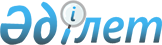 "Бюджеттік бағдарламалар әкімшілері мен бюджетті атқару жөніндегі жергілікті уәкілетті органдардың шоғырландырылған қаржылық есептілікті жасау қағидаларын бекіту туралы" Қазақстан Республикасы Қаржы министрінің 2016 жылғы 6 желтоқсандағы № 640 бұйрығына өзгерістер мен толықтырулар енгізу туралыҚазақстан Республикасы Премьер-Министрінің орынбасары - Қаржы министрінің 2023 жылғы 26 мамырдағы № 543 бұйрығы. Қазақстан Республикасының Әділет министрлігінде 2023 жылғы 29 мамырда № 32604 болып тіркелді
      БҰЙЫРАМЫН:
      1. "Бюджеттік бағдарламалар әкімшілері мен бюджетті атқару жөніндегі жергілікті уәкілетті органдардың шоғырландырылған қаржылық есептілікті жасау қағидаларын бекіту туралы" Қазақстан Республикасы Қаржы министрінің 2016 жылғы 6 желтоқсандағы № 640 бұйрығына (Нормативтік құқықтық актілерді мемлекеттік тіркеу тізілімінде № 14624 болып тіркелген) мынадай өзгерістер мен толықтырулар енгізілсін:
      кіріспе мынадай редакцияда жазылсын:
      "Қазақстан Республикасы Бюджет кодексінің 118, 120-1, 120-2 және 120-3-баптарына сәйкес және "Мемлекеттік статистика туралы" Қазақстан Республикасы Заңының 16-бабы 3-тармағының 2) тармақшасын іске асыру мақсатында БҰЙЫРАМЫН:";
      көрсетілген бұйрықпен бекітілген Бюджеттік бағдарламалар әкімшілері мен бюджетті атқару жөніндегі жергілікті уәкілетті органдардың шоғырландырылған қаржылық есептілікті жасау қағидаларында:
      3-тармақ мынадай редакцияда жазылсын:
      "3. Осы Қағидаларда мынадай негізгі ұғымдар қолданылады:
      1) аудан (облыстық маңызы бар қала) бюджетінің және аудандық (облыстық маңызы бар қала) бюджеттің, аудандық маңызы бар қала, ауыл, кент, ауылдық округ бюджеттерінің атқарылуы туралы шоғырландырылған қаржылық есептілік – бұл Қазақстан Республикасы Бюджет кодексінің (бұдан әрі – Бюджет кодексі) 120-3-бабына сәйкес бірыңғай ұйымның қаржылық есептілігі ретінде ұсынылған ауданның (облыстық маңызы бар қаланың), аудандық (облыстық маңызы бар қаланың) бюджеттің шоғырландырылған қаржылық есептілігі;
      2) бюджеттi атқару жөнiндегi уәкiлеттi орган – бюджетті атқару, бухгалтерлiк есепті, бюджеттік есепті және республикалық бюджеттiң атқарылуы бойынша бюджеттiк есептiлiктi жүргiзу саласында басшылықты және салааралық үйлестіруді жүзеге асыратын орган;
      3) бюджетті атқару жөніндегі жергілікті уәкілетті орган - жергілікті бюджеттен қаржыландырылатын, бюджетті атқару, бухгалтерлiк есепті, бюджеттік есепті және жергілікті бюджеттiң атқарылуы бойынша бюджеттiк есептiлiктi жүргiзу саласындағы функцияларды жүзеге асыратын жергілікті уәкілетті органдар (бұдан әрі – бюджеттi атқару жөнiндегi жергілікті уәкiлеттi орган);
      4) бюджеттік бағдарламалар әкімшісінің шоғырландырылған қаржылық есептілігі – бұл бюджеттік бағдарламалар әкімшісінің және оған ведомстволық бағынысты мемлекеттік мекемелердің бірыңғай ұйымның қаржылық есептілігі ретінде ұсынған қаржылық есептілігі;
      5) ведомство – бюджетті атқару жөніндегі орталық уәкілетті органның республикалық бюджетті атқару және жергілікті бюджеттердің атқарылуына қызмет көрсету саласындағы функцияларды жүзеге асыратын ведомствосы;
      6) квазимемлекеттік сектор субъектілеріне инвестициялар – бұл мемлекеттік кәсіпорындарға, жауапкершілігі шектеулі серіктестіктерге, акционерлік қоғамдарға, оның ішінде құрылтайшысы, қатысушысы немесе акционері мемлекет болып табылатын ұлттық басқарушы холдингтерге, ұлттық холдингтерге, ұлттық компанияларға, сондай-ақ Қазақстан Республикасының заңнамалық актілеріне сәйкес еншілес, тәуелді және олармен үлестес болып табылатын өзге де заңды тұлғаларға салынатын бюджет қаражатының салымдары;
      7) облыстық бюджеттің, республикалық маңызы бар қалалардың, астананың бюджеттерінің атқарылуы туралы шоғырландырылған қаржылық есептілік – бұл Бюджет кодексінің 120-2-бабына сәйкес бірыңғай ұйымның қаржылық есептілігі ретінде ұсынылған облыстық бюджеттің, республикалық маңызы бар қалалардың, астананың бюджеттерінің атқарылуы туралы шоғырландырылған қаржылық есептілік;
      8) республикалық бюджетті атқару жөніндегі шоғырландырылған қаржылық есептілік – бұл Бюджет кодексінің 120-1 бабына сәйкес бірыңғай ұйымның қаржылық есептілігі ретінде ұсынылған ведомствоның және республикалық бюджеттік бағдарламалар әкімшілерінің қаржылық есептілігі;
      9) элиминирлеу – бюджеттік бағдарламалар әкімшісі және оның ведомстволық бағынысты мемлекеттік мекемелері арасындағы немесе бір бюджеттік бағдарламалар әкімшісіне ведомстволық бағынысты мемлекеттік мекемелер арасындағы, бюджеттік бағдарламалар әкімшілері арасындағы бюджеттік бағдарламалар әкімшісі мен бюджет кірістерінің есебін жүргізетін уәкілетті орган арасында, өзара операциялар бойынша тең соманы, сондай-ақ жоғары тұрған және төмен тұрған бюджеттерді атқару жөніндегі уәкілетті органдар арасындағы операцияларды алып тастау.
      Республикалық және жергілікті бюджеттердің атқарылуы туралы шоғырландырылған қаржылық есептілікті жасау мақсаты мүдделі адамдарды қаржылық қызметтің нәтижелері мен республикалық және жергілікті бюджеттердің қаржылық жағдайының өзгерістері, қаржылық жағдайы туралы толық және дұрыс ақпаратпен қамтамасыз ету болып табылады.";
      11-тармақ мынадай редакцияда жазылсын:
      "11. Шоғырландырылған қаржылық есептiлiкті республикалық бюджеттiк бағдарламалар әкiмшiлерi, облыстық бюджетті, республикалық маңызы бар қала, астана бюджеттерін, аудан (облыстық маңызы бар қала) бюджетін, аудандық (облыстық маңызы бар қала) бюджетті атқару жөніндегі жергілікті уәкілетті органдар нысандардың толық көлемінде электрондық түрде бюджетті атқару жөніндегі уәкілетті органның ақпараттық жүйесі (бұдан әрі – АЖ) арқылы ұсынады. Есепті беру күні оны АЖ арқылы беру күні болып есептеледі.
      Республикалық бюджеттік бағдарламалардың әкімшілері мен жергілікті уәкілетті органдар ведомствода белгіленген мерзімде ведомствоға жартыжылдық және жылдық шоғырландырылған қаржылық есептілікті ұсынады. Республикалық және жергілікті бюджеттік бағдарламалар әкімшілерінің жылдық шоғырландырылған қаржылық есептілігінің мерзімі есепті жылдан кейінгі жылдың 8 ақпанынан кешіктірілмей, ал жергілікті уәкілетті органдары үшін есепті жылдан кейінгі жылдың 25 ақпанынан кешіктірілмей белгіленеді.
      Жергiлiктi бюджеттiк бағдарламалар әкiмшiлерi шоғырландырылған қаржылық есептiлiктi нысандардың толық көлемінде электрондық түрде АЖ арқылы ұсынады.";
      12-тармақтың бесінші бөлігіне орыс тілінде өзгерістер енгізіледі, қазақ тіліндегі мәтін өзгермейді;
      13-тармақ мынадай редакцияда жазылсын:
      "13. Бюджеттік бағдарламалар әкімшісінің шоғырландырылған қаржылық есептілігіне бірінші қол қою құқығына осы органның басшысы не оны алмастыратын тұлға, немесе мемлекеттік орган аппаратының басшысы, екінші қол қою құқығына – бас бухгалтер немесе қаржылық есептілікті шоғырландыруды қамтамасыз ететін бөлімшені басқаратын тұлға ие.
      Республикалық бюджетті атқару туралы шоғырландырылған қаржылық есептілікке бірінші қол қою құқығына ведомство басшысы, немесе оны алмастыратын тұлға, екінші қол қою құқығына – ведомствоның қаржылық есептілікті шоғырландыруды қамтамасыз ететін құрылымдық бөлімшенің басшысы немесе оны алмастыратын тұлға ие.
      Жергілікті бюджеттің атқарылуы туралы шоғырландырылған қаржылық есептілікке бірінші қол қою құқығына жергілікті бюджетті атқару жөніндегі уәкілетті органның басшысы, немесе оны алмастыратын тұлға, екінші қол қою құқығына – қаржылық есептілікті шоғырландыруды қамтамасыз ететін құрылымдық бөлімшенің басшысы немесе оны алмастыратын тұлға ие.
      Ақпараттық жүйе арқылы есептілікті ұсынатын республикалық бюджеттік бағдарламалардың әкімшілерін қоспағанда, қаржылық есептілікке есептілікте бірінші және екінші қол қою құқығы туралы бұйрықтың көшірмесі қоса беріледі.
      Ұсынылатын шоғырландырылған қаржылық есептіліктің барлық нысандарында мемлекеттік органның басшысы мен бас бухгалтерінің не қаржылық есептілікті шоғырландыруды қамтамасыз ететін құрылымдық бөлімшені басқаратын тұлғаның қолының қасында міндетті түрде қолдың толық жазылуы (тегі мен аты-жөні) көрсетіледі.";
      19-тармақ мынадай редакцияда жазылсын:
      "19. Бюджеттік бағдарламалар әкімшісінің шоғырландырылған қаржылық есептілігіне ескертулер болған және өзгерістер енгізу қажет болған кезде бюджетті атқару жөніндегі уәкілетті орган АЖ-да қабылдамау себептерін көрсете отырып, тиісті өзгерістер енгізу үшін шоғырландырылған қаржылық есептілікті қабылдамай қайтарады.
      Бюджеттік бағдарламалардың әкімшісі АЖ арқылы жіберілген ескертулерге сәйкес немесе жазбаша хабарлама негізінде жазбаша хабарламаны алған сәттен немесе АЖ-да қайтарылған күннен бастап 10 (он) жұмыс күні ішінде өзінің шоғырландырылған қаржылық есептілігіне өзгерістер енгізеді. Ведомстволық бағынысты мемлекеттік мекеменің қаржылық есептілігі өзгерген кезде бюджеттік бағдарламалардың әкімшісі тиісті ведомстволық бағынысты мемлекеттік мекемені жазбаша хабардар етеді және өзгерістер мен толықтырулар бойынша ұсыныстарды оның жеке қаржылық есептілігіне 10 (он) жұмыс күні ішінде енгізу үшін қайта жібереді.";
      21-тармақ мынадай редакцияда жазылсын:
      "21. Бюджеттік бағдарламалар әкімшілерінің шоғырландырылған жылдық қаржылық есептілігі "Ашық бюджеттердің интернет-порталында ақпаратты орналастыру және бюджеттік бағдарламалардың жобаларын (бюджеттік бағдармаларды іске асыру туралы есептерді) жария талқылау қағидаларын бекіту туралы" Ақпарат және қоғамдық даму министрінің 2021 жылғы 30 сәуірдегі № 149 бұйрығымен бекітілген (Нормативтiк құқықтық актілерді мемлекеттік тiркеу тiзiлiмiнде № 22682 болып тіркелген).";
      22-тармақтың үшінші бөлігінің он сегізінші абзацына орыс тілінде өзгерістер енгізіледі, қазақ тіліндегі мәтін өзгермейді;
      32-тармақ мынадай редакцияда жазылсын:
      "32. ШҚЕ-3 "Ақша қозғалысы туралы шоғырландырылған есеп (тікелей әдіс)" нысанының баптары бойынша есепті кезеңдегі қызмет түрлері бойынша ақша қаражатының түсімдері мен шығулары бойынша ақпарат:
      Жәбірленушілерге өтемақы қоры бойынша ақша түсімдері мен жүргізілген төлемдер туралы ақпарат;
      Білім беру инфрақұрылымын қолдау қоры бойынша ақша түсімдері мен жүргізілген төлемдер туралы ақпарат;
      ШҚЕ-5 "Шоғырландырылған қаржылық есептілікке түсіндірме жазба" нысанының 24-кестесіне сәйкес бюджеттен тыс шоттар бойынша ақша қаражатының қозғалысы туралы ақпарат беріледі.";
      42-тармақ мынадай редакцияда жазылсын:
      "42. "Қаржылық қызмет нәтижелері туралы жылдық шоғырландырылған есеп" ЖШҚЕ-8 нысанының баптарын шоғырландыру ШҚЕ-2 "Қаржылық қызмет нәтижелері туралы шоғырландырылған есеп" нысанының кірістер мен шығыстардың ұқсас баптарын жолма-жол қосу жолымен жүзеге асырылады.
      "Ағымдағы қызметті қаржыландыру" (жол коды 011), "Күрделі салымдарды қаржыландыру" (жол коды 012), "Трансферттер бойынша кірістер" (жол коды 014), "Субсидиялар" (жол коды 016) баптары бойынша ағымдағы қызметті қаржыландыру, күрделі салымдар, трансферттер, субсидиялар бойынша қаржыландырудан түскен кірістер сомалары алынып тастауға жатады.
      "Қарыздар түсімдерінен түсетін кірістер" бабы (жол коды 013) бойынша сыртқы қарыздар бойынша міндеттемелер қабылдаудан алынатын шығыстар сомасы алынып тастауға жатады.
      "Бюджетке трансферттер түсімі" бабы (жол коды 020-3) бойынша бюджетпен есеп айырысулар бойынша есептелген шығыстар сомасына кірістер сомасы (төмен тұрған бюджеттерден өткен жылдардың трансферттерін қайтару жөнінде) алынып тастауға жатады. Аудиторлық органдар жүргізген тексерулер нәтижесінде трансферттердің қайтарымы бюджеттің кірісі болып табылады.
      "Айырбас операциялардан алынатын кірістер" бабы (жол коды 021) бойынша тауарларды, жұмыстарды, көрсетілетін қызметтерді, оның ішінде мемлекеттік материалдық резервтен тауарларды, жұмыстарды, көрсетілетін қызметтерді, оның ішінде мемлекеттік материалдық резервтен тауарларды өткізуден, республикалық бюджеттен қаржыландырылатын мемлекеттік мекемелерге бекітілген қару-жарақтар мен әскери техникаларды, мүлікті және сомалары есепті кезеңде салықтық емес түсімдердің кодтарына республикалық бюджет кірісіне аударылған басқа да активтерді сатудан бюджетпен есеп айырысулар бойынша есептелген шығыстардың сомасына бюджетке салықтық емес түсімдерден түсетін кірістер сомасы алынып тастауға жатады.
      "Сыйақылар" бабы (жол коды 031) бойынша есепті кезеңде республикалық бюджет кірісіне аударылған кредиттер мен депозиттер жөнінде сыйақылар бойынша бюджетпен есеп айырысулар бойынша есептелген шығыстар сомасына бюджетке салықтық емес түсімдерден кірістер сомасы алынып тастауға жатады.
      "Активтерді басқарудан алынатын өзге де кірістер" бабы (жол коды 032) бойынша мемлекеттік меншіктен алынған кірістер (қатысу үлестері, дивидендтер, мемлекеттік кәсіпорындардың таза кірісі, жалдау ақысы) бойынша бюджетпен есеп айырысулар жөнінде есептелген шығыстар сомасына бюджетке салықтық емес түсімдерден алынатын кірістер және есепті кезеңде республикалық бюджет кірісіне аударылған активтерді басқарудан алынатын өзге кірістердің сомасы алынып тастауға жатады.
      "Өзге кірістер" бабы (жол коды 040) бойынша бюджеттік бағдарламалар әкімшілері арасында ұзақ мерзімді активтер мен қорларды өтеусіз алудан түскен кірістер сомасы алынып тастауға жатады. Бұдан басқа, мемлекеттік мекемелердің ұзақ мерзімді активтерімен және қорларымен орталықтандырылған жабдықтаудан түскен кірістер сомасы, республикалық бюджеттің бюджеттік бағдарламалар әкімшілері арасындағы кредиторлық және дебиторлық берешекті өтеусіз қабылдап алу-беру бойынша кірістер сомасы алынып тастауға жатады.
      "Өзге операциялық шығыстар" бабы (жол коды 122) бойынша тауарларды, жұмыстарды, қызметтерді өткізуден, қару-жарақтар мен әскери техниканы, республикалық бюджеттен қаржыландырылатын мемлекеттік мекемелерге бекітілген мемлекеттік материалдық резервтен тауарларды, республикалық меншіктегі заңды тұлғалардың бағалы қағаздарының қатысу үлестерін және басқа да активтерді сатудан бюджетпен есеп айырысу бойынша есептелген шығыстардың, сондай-ақ активтерді басқарудан түсетін кірістер мен сомасы есепті кезеңде республикалық бюджет кірісіне аударуға жататын басқа да кірістер бойынша сома алынып тастауға жатады.
      "Өзге шығыстар" бабы (жол коды 150) бойынша қорларды өтеусіз беру бойынша шығыстар сомасы, мемлекеттік мекемелердің ұзақ мерзімді активтерімен және қорлары мен орталықтандырылған жабдықтау бойынша шығыстар сомасы, республикалық бюджеттік бағдарламалар әкімшілері арасындағы кредиторлық және дебиторлық берешектерді өтеусіз қабылдап алу-беру бойынша шығыстар сомасы алынып тастауға жатады. Бұдан басқа сыртқы қарыздар түсімдерінен алынған кірістер сомасына сыртқы қарыздар бойынша міндеттемелер қабылдаудан болған бюджетті атқару жөніндегі уәкілетті орган шығыстарының сомасы алынып тастауға жатады.
      "Республикалық және жергілікті бюджеттердің ҚБШ бойынша шығыстар" бабы (жол коды 151) бойынша республикалық бюджеттің ҚБШ бойынша шығыстар сомасы мемлекеттік-жекешелік әріптестік жобалары бойынша ағымдағы қызметті қаржыландырудан, трансферттер мен субсидияларды аудару, мемлекеттік міндеттемелерді орындау үшін алынған күрделі салымдардан есептелген кірістер сомасына алынып тастауға жатады.
      "Ұзақ мерзімді активтердің шығуы" бабы (жол коды 220) бойынша республикалық бюджеттік бағдарламалар әкімшілері арасындағы кредиторлық және дебиторлық берешектерді өтеусіз беру бойынша шығыстар сомасы, мемлекеттік материалдық резервтен тауарларды және республикалық бюджеттен қыржыландырылатын мемлекеттік мекемелерге бекітілген мүлікті сатудан бюджетпен есеп айырысулар бойынша есептелген шығыстар сомасына қаржылық инвестицияларды және олар бойынша сома есепті кезеңде республикалық бюджет кірісіне негізгі капиталды сатудан және қаржы инвестицияларын өткізуден түсімдер кодтарына республикалық бюджет кірісіне аударылған басқа активтерді қоспағанда, негізгі капиталды сатудан алынатын кірістер сомасы алынып тастауға жатады.
      "Қаржылық қызмет нәтижелері туралы жылдық шоғырландырылған есеп" ЖШҚЕ-8 нысаны есепті кезеңнің кірістері, шығыстары және қаржылық нәтижелері туралы ақпаратты білдіреді, 4 "Өткен кезең" бағаны 2020 жылдан бастап осыған ұқсас өткен есепті кезеңнің деректерімен салыстырылып толтырылады және ұсынылады.
      "Айырбас емес операциялардан алынатын кірістер" бабы (жол коды 010) бойынша 011, 012, 013 және 014 жолдарының сомасы көрсетіледі.
      "Бюджетке түсетін түсімдерден кірістер" бабы (жол коды 011) бойынша бюджетке салықтық, салықтық емес түсімдерден, басқа мемлекеттік басқару деңгейлерінен трансферттер түсімінен (оның ішінде бюджеттік субвенциялар мен алып қоюлар) кірістер, Қазақстан Республикасы Ұлттық қорынан трансферттер сомасы көрсетіледі.
      "Қайырымдылық көмектен алынатын кірістер" бабы (жол коды 012) бойынша филантропиялық және (немесе) демеушілік және (немесе) меценаттық қызметтен және (немесе) Бюджет кодексіне сәйкес алатын ақшалай түсімдер және басқа да активтер түрінде алынған мемлекеттік мекемелер үшін кіші отанға қолдау көрсету жөніндегі қызметтен түсетін кірістер көрсетіледі.
      "Гранттар" бабы (жол коды 013) бойынша транттар түсімдерінен түсетін кірістер көрсетіледі.
      "Өзгелер" бабы (жол коды 014) бойынша бюджетке өзге де түсімдер бойынша кірістер сомасы көрсетіледі.
      "Айырбас операциялардан алынатын кірістер" бабы (жол коды 020) бойынша тауарларды, жұмыстар мен көрсетілетін қызметтерді, оның ішінде мемлекеттік материалдық резервтен тауарларды өткізуден түскен кірістер көрсетіледі.
      "Активтерді басқарудан түскен кірістер" бабы (жол коды 030) бойынша берілген қарыздар, жалға беру бойынша сыйақылардан, дивидендтерден алынатын кірістердің, квазимемлекеттік сектор субъектілерінің таза кірісінің бір бөлігінің және активтерді басқарудан түсетін өзге де кірістердің сомасы көрсетіледі.
      "Өзге кірістер" бабы (жол коды 040) бойынша үшінші тараптардан активтерді, өтемақыны (бұрын танылған активтердің құнсыздануынан болған залалдар) өтеусіз алудан түсетін кірістер, жәбірленушілерге өтемақы қорына, Білім беру инфрақұрылымын қолдау қорына түсетін кірістер мен өзге де операциялардан алынған кірістер көрсетіледі.
      "Кірістер, барлығы" бабы (жол коды 100) бойынша 010, 020, 030 және 040 жолдарының сомасы көрсетіледі.
      "Шығыстар, оның ішінде:" бабы (жол коды 110) бойынша 111, 112, 113, 114 және 115 жолдарының сомасы көрсетіледі.
      "Еңбекақы төлеу" бабы (жол коды 111) бойынша қызметкерлердің еңбекақыларын төлемі, бюджетке тиесілі әлеуметтік салық пен әлеуметтік аударымдар бойынша есептелген шығыстардың сомасы көрсетіледі.
      "Стипендиялар" бабы (жол коды 112) бойынша есептелген стипендиялар бойынша шығыстардың сомасы көрсетіледі.
      "Қорлар бойынша шығыстар" бабы (жол коды 113) бойынша пайдаланылған және басқа ұйымдарға сатылған қорлардың құны көрсетіледі.
      "Активтер амортизациясы" бабы (жол коды 114) бойынша ұзақ мерзімді активтердің амортизациясы бойынша есептелген шығыстардың сомасы көрсетіледі.
      "Өзге де операциялық шығыстар" бабы (жол коды 115) бойынша өзге операциялық шығыстар сомасы көрсетіледі.
      "Бюджеттік төлемдер бойынша шығыстар" бабы (жол коды 120) бойынша 121 және 122 жолдарының сомасы көрсетіледі.
      "Зейнетақылар мен жәрдемақылар" бабы (жол коды 121) бойынша зейнетақылар мен жәрдемақылар бойынша есептелген шығыстар сомасы көрсетіледі.
      "Субсидиялар, трансферттер" бабы (жол коды 122) бойынша берілген трансферттер мен субсидиялар бойынша шығыстардың сомасы көрсетіледі.
      "Активтерді басқару бойынша шығыстар" бабы (жол коды 130) бойынша мемлекеттік-жекешелік әріптестік жобалары бойынша алынған қарыздар, қаржылық жалға беру бойынша және мемлекеттік-жекешелік әріптестік жобалары бойынша есептелген шығыстар сомалары бойынша есептелген сыйақылар шығыстар мен ечептің басқа баптарында көрсетілмеген активтерді басқарудан шығыстар сомасы көрсетіледі.
      "Өзге шығыстар" бабы (жол коды 140) бойынша төлеушілермен есеп айырысу бойынша бұрын есептелген кірістерді және өзге шығыстарды түзету кезінде туындаған бюджетке түсетін салықтық және салықтық емес түсімдерді азайту бойынша шығыстар сомасы көрсетіледі.
      "Шығыстар, барлығы" бабы (жол коды 200) бойынша 110, 120, 130 және 140 жолдарының сомасы көрсетіледі.
      "Өзгелері" 210 жолы (жол коды 230) бойынша әділ құнның өзгеруінен және бағалы қағаздарды орналастырудан қаржы нәтижесі көрсетіледі.
      "Ұзақ мерзімді активтердің істен шығуы" бабы (жол коды 210) бойынша активтерді өтеусіз беруден немесе есептен шығарудан қаржылық нәтиже көрсетіледі.
      "Бағамдық айырма" бабы (жол коды 220) бойынша есептерде есептілік валютада көрсетілген шетел валютасының бірдей бірлік санын валюталардың әртүрлі айырбас бағамдарын пайдалана отырып көрсету нәтижесінде туындайтын бағамдық айырмасының қаржылық нәтижесі көрсетіледі.
      "Есепті кезеңнің қаржы нәтижесі" бабы (жол коды 300) бойынша 100- жол алу 200-жол қосу/алу 210-жол қосу/алу 220-жол қосу/алу 230-жол айырмасының жалпы сомасына қаржы нәтижесі көрсетіледі.
      54-тармақ мынадай редакцияда жазылсын:
      "54. Жергілікті бюджетті атқару жөніндегі уәкілетті орган осы Қағидалардың 1, 2, 3, 4, 5 және 6-қосымшаларына сәйкес белгіленген нысандар бойынша облыстар бюджеттерінің, республикалық маңызы бар қалалар, астана бюджеттерінің атқарылуы туралы шоғырландырылған жылдық қаржылық есептілікті бюджетті жасайды.
      Жергілікті бюджетті атқару жөніндегі облыстың, республикалық маңызы бар қалалардың, астананың уәкілетті органдары есепті қаржы жылынан кейінгі жылдың 1 сәуірінен кешіктірмей облыстық бюджеттің, республикалық маңызы бар қалалар, астана бюджеттерінің атқарылуы туралы шоғырландырылған жылдық қаржылық есептілікті әкімдікке, облыстың, республикалық маңызы бар қалалардың, астананың уәкілетті органына, мемлекеттік аудит және қаржылық бақылаудың тиісті органдарына ұсынады.
      Облыс, республикалық маңызы бар қалалар, астана әкімдігі жыл сайын облыстық бюджеттің, республикалық маңызы бар қалалар, астана бюджеттерінің атқарылуы туралы қосымшалары бар есепті қаржы жылындағы жылдық қаржылық есептілікті:
      есепті қаржы жылынан кейінгі жылдың 20 сәуірінен кешіктірмей облыстың, республикалық маңызы бар қалалардың, астананың тексеру комиссиясына;
      есепті қаржы жылынан кейінгі жылдың 1 мамырынан кешіктірмей облыстың, республикалық маңызы бар қалалардың, астананың мәслихатына ұсынады.";
      мынадай мазмұндағы 5-1-тараумен толықтырылсын:
      "5-1-тарау. Аудан (облыстық маңызы бар қаланың) бюджетінің және аудандық (облыстық маңызы бар қаланың) бюджеттің атқарылуы туралы жылдық шоғырландырылған қаржылық есептілікті қалыптастыру";
      1-параграф. Аудан (облыстық маңызы бар қаланың) бюджетінің және аудандық (облыстық маңызы бар қаланың) бюджеттің атқарылуы туралы жылдық шоғырландырылған қаржылық есептілікті жасау";
      54-1. Аудан (облыстық маңызы бар қала) бюджетінің, аудандық (облыстық маңызы бар қала) бюджеттің атқарылуы туралы жылдық шоғырландырылған қаржылық есептілікті аудандық бюджеттік бағдарламалар әкімшілерінің шоғырландырылған қаржылық есептілігі, аудандық маңызы бар қала, ауыл, кент, ауылдық округ бюджеттерінің қаржылық есептілігі және аудандық бюджеттің атқарылуы жөніндегі уәкілетті органның бюджет түсімдері бойынша негізінде аудандық бюджеттің атқарылуы жөніндегі уәкілетті орган жасайды.
      54-2. Аудан (облыстық маңызы бар қаланың) бюджетінің, аудандық (облыстық маңызы бар қаланың) бюджеттің атқарылуы туралы жылдық шоғырландырылған қаржылық есептілік бюджетті атқару жөніндегі уәкілетті органның АЖ қалыптастырылады.
      54-3. Аудан (облыстық маңызы бар қаланың) бюджетінің, аудандық (облыстық маңызы бар қаланың) бюджеттің атқарылуы жөніндегі уәкілетті орган аудан (облыстық маңызы бар қаланың) бюджетінің, аудандық (облыстық маңызы бар қаланың) бюджеттің атқарылуы туралы жылдық шоғырландырылған қаржылық есептілікті қалыптастыру кезінде бюджеттің атқарылуы туралы шоғырландырылған бухгалтерлік баланс баптарының сипаттамаларын және Қағидалардың 41, 42, 43, 44 және 45-тармақтарында көзделген бюджеттің атқарылуы туралы қаржы қызметінің нәтижелері туралы шоғырландырылған есептің, бюджеттің атқарылуы туралы ақша қозғалысы туралы шоғырландырылған есептің (тікелей әдіс) және осы бюджеттің атқарылуы туралы таза активтердің/ капиталдың өзгерістері туралы шоғырландырылған есептің көрсеткіштерін басшылыққа алады.
      54-4. Аудан (облыстық маңызы бар қаланың) бюджетінің, аудандық (облыстық маңызы бар қаланың) бюджеттің атқарылуы жөніндегі уәкілетті орган "Бюджеттi атқару жөнiндегi жылдық шоғырландырылған бухгалтерлік баланс" ЖШҚЕ-7 нысанының баптарын шоғырландыру ұқсас баптарды жолма-жол қосу арқылы жүзеге асырылады: "Қысқа мерзімді қаржылық инвестициялар" баптары (жол коды 011) аудан (облыстық маңызы бар қаланың) бюджетінің, аудандық (облыстық маңызы бар қаланың) бюджеттің уәкілетті органының шоғырландырылған қаржылық есептілігінде төмен тұрған бюджеттерге берілген бюджеттік кредиттер бойынша дебиторлық берешек сальдосының сомасы алып тастауға жатады; 
      "Қысқа мерзімді дебиторлық берешек" баптары (жол коды 012) аудан (облыстық маңызы бар қаланың) бюджетінің, аудандық (облыстық маңызы бар қаланың) бюджеттің атқарылуы жөніндегі уәкілетті органның шоғырландырылған қаржылық есептілігінде төмен тұрған бюджеттерге берілетін нысаналы трансферттер бойынша дебиторлық берешек сальдосының сомасы алып тастауға жатады;
      "Алынуға тиiстi қысқа мерзiмдi сыйақылар" баптары (жол коды 013) аудан (облыстық маңызы бар қаланың) бюджетінің, аудандық (облыстық маңызы бар қаланың) бюджеттің атқарылуы жөніндегі облыстық уәкілетті органның шоғырландырылған қаржылық есептілігінде төмен тұрған бюджеттерге берілген бюджеттік кредиттер бойынша алынуға тиісті сыйақылар бойынша дебиторлық берешек сальдосының сомасы алып тастауға жатады;
      "Ұзақ мерзімді қаржылық инвестициялар" баптары (жол коды 110) бюджеттің атқарылуы жөніндегі облыстық уәкілетті органның шоғырландырылған қаржылық есептілігінде төмен тұрған бюджеттерге берілген бюджеттік кредиттердің дебиторлық берешек сальдосының сомасы алып тастауға жатады;
      "Қысқа мерзімді кредиторлық берешек" баптары (жол коды 211) аудан (облыстық маңызы бар қаланың) бюджетінің, аудандық (облыстық маңызы бар қаланың) бюджеттің уәкілетті органының шоғырландырылған қаржылық есептілігінде төмен тұрған бюджеттерге берілген бюджеттік кредиттер бойынша, есептелген сыйақылар бойынша және толық пайдаланылмаған сомаға трансферттер бойынша бюджетке төлемдер бойынша кредиторлық берешек сальдосының сомасы алып тастауға жатады;
      "Ұзақ мерзімді кредиторлық берешек" баптары (жол коды 311) аудан (облыстық маңызы бар қаланың) бюджетінің, аудандық (облыстық маңызы бар қаланың) бюджеттің уәкілетті органының шоғырландырылған қаржылық есептілігінде төмен тұрған бюджеттерге берілген бюджеттік кредиттер бойынша бюджетке төлемдер бойынша кредиторлық берешек сальдосының сомасы алып тастауға жатады.
      54-5. Аудан (облыстық маңызы бар қаланың) бюджетінің, аудандық (облыстық маңызы бар қаланың) бюджеттің атқарылуы жөніндегі уәкілетті орган "Қаржы қызметінің нәтижелері туралы жылдық шоғырландырылған есеп" ЖШҚЕ-8 нысанының баптарын шоғырландыру ұқсас баптарды жолма-жол қосу арқылы жүзеге асырылады: "Айырбас емес операциялардан алынатын кірістер" баптары (жол коды 010) аудан (облыстық маңызы бар қаланың) бюджетінің, аудандық (облыстық маңызы бар қаланың) бюджеттің уәкілетті органының шоғырландырылған қаржылық есептілігінде ағымдағы қызметті қаржыландыру бойынша айырбас емес операциялардан түсетін кірістер, күрделі салымдар, сыртқы қарыздарды қаржыландырудан түсетін кірістер, жергілікті бюджеттің қолма-қол ақшаны бақылау шоты бойынша шығыстар сомасына трансферттер бойынша кірістер сомасы;
      жергілікті бюджеттік бағдарламалар әкімшілері есептеген өткен жылдар трансферттерін қайтару бойынша бюджетпен есеп айырысу бойынша шығыстар сомасына бюджетке түскен трансферттерді қайтару бойынша кірістер сомасы; ағымдағы жылы бөлінген пайдаланылған трансферттер сомасына жоғары тұрған бюджеттен төмен тұрған бюджетке трансферттер түсімдерінің сомасын алып тастауға жатады;
      "Айырбас операцияларынан алынатын кірістер" баптары (жол коды 020) аудан (облыстық маңызы бар қаланың) бюджетінің, аудандық (облыстық маңызы бар қаланың) бюджеттің уәкілетті органының шоғырландырылған қаржылық есептілігінде бюджетке салықтық емес түсімдерден, тауарларды, жұмыстар мен көрсетілетін қызметтерді өткізуден түсетін кірістердің, негізгі капиталды өткізуден түсетін кірістердің, активтерді сатудан бюджетпен есеп айырысу бойынша есептелген шығыстар сомасымен мемлекеттің қаржылық активтерін өткізуден түсетін кірістердің, сондай-ақ активтерді басқарудан алынатын кірістер мен сомалары есепті кезеңде бюджет кірісіне аударуға жататын басқа да кірістер бойынша сомалар алып тастауға жатады;
      "Активтерді басқарудан алынатын кірістер" баптары (жол коды 030) аудан (облыстық маңызы бар қаланың) бюджетінің, аудандық (облыстық маңызы бар қаланың) бюджеттің уәкілетті органының шоғырландырылған қаржылық есептілігінде төмен тұрған бюджеттерге берілген бюджеттік кредиттер бойынша жоғары тұрған бюджетке түскен төмен тұрған бюджеттің сыйақыларын төлеу жөніндегі шығыстар сомасына сыйақылар бойынша кірістер сомасы алып тастауға жатады;
      "Өзге де операциялық шығыстар" баптары (жол коды 115) аудан (облыстық маңызы бар қаланың) бюджетінің, аудандық (облыстық маңызы бар қаланың) бюджеттің уәкілетті органының шоғырландырылған қаржылық есептілігінде бюджеттік кредиттер, сыйақылар мен алынған трансферттердің толық пайдаланылмаған сомасына есептелген міндеттеме сомалары бойынша бюджетке төлемдер бойынша шығыстар сомасы; 
      ағымдағы қызметтерді қаржыландыруға және күрделі салымдарына ведомстволық бағынысты мемлекеттік мекемелерге қаражат беру кезінде есептелген бюджеттік бағдарламалар әкімшісінің шығыстар сомасы алып тастауға жатады;
      "Субсидиялар, трансферттер" баптары (жол коды 122) аудан (облыстық маңызы бар қаланың) бюджетінің, аудандық (облыстық маңызы бар қаланың) бюджеттің уәкілетті органының шоғырландырылған қаржылық есептілігінде ағымдағы жылы пайдаланылған жоғары тұрған бюджеттен алынған трансферттер бойынша шығыстардың сомасы алып тастауға жатады;
      "Активтерді басқару бойынша шығыстар" баптары (жол коды 130) аудан (облыстық маңызы бар қаланың) бюджетінің, аудандық (облыстық маңызы бар қаланың) бюджеттің уәкілетті органының шоғырландырылған қаржылық есептілігінде алынған бюджеттік кредиттер бойынша жоғары тұрған бюджетке сыйақы төлеу бойынша шығыстар сомасы алып тастауға жатады.
      54-6. Аудан (облыстық маңызы бар қаланың) бюджетінің, аудандық (облыстық маңызы бар қаланың) бюджеттің атқарылуы туралы жылдық шоғырландырылған қаржылық есептілік осы Қағидалардың 39-тармағында көзделген республикалық бюджеттің атқарылуы туралы шоғырландырылған қаржылық есептілік көлемінде қалыптастырылады.
      54-7. Аудан (облыстық маңызы бар қаланың) бюджетінің, аудандық (облыстық маңызы бар қаланың) бюджеттің атқарылуы туралы жылдық шоғырландырылған қаржылық есептілікке түсіндірме жазбаны аудандық бюджеттің атқарылуы жөніндегі уәкілетті орган жасайды. Аудан (облыстық маңызы бар қаланың) бюджетінің, аудандық (облыстық маңызы бар қаланың) бюджеттің атқарылуы туралы жылдық шоғырландырылған қаржылық есептілікке түсіндірме жазба жасау тәртібі осы Қағидалардың 45-тармағына сәйкес республикалық бюджеттің атқарылуы туралы шоғырландырылған қаржылық есептіліктің түсіндірме жазбасын жасау тәртібіне ұқсас.
      54-8. Аудан (облыстық маңызы бар қаланың) бюджетінің, аудандық (облыстық маңызы бар қаланың) бюджеттің атқарылуы жөніндегі уәкілетті орган есепті қаржы жылынан кейінгі жылдың 20 наурызынан кешіктірмей аудан (облыстық маңызы бар қаланың) бюджетінің, аудандық (облыстық маңызы бар қаланың) бюджеттің атқарылуы туралы жылдық шоғырландырылған қаржылық есептілікті осы Қағидалардың 1, 2, 3, 4, 5 және 6-қосымшаларына сәйкес белгіленген нысандар бойынша жасайды және мемлекеттік аудит және қаржылық бақылаудың тиісті аумақтық органдарына ұсынады.";
      56-тармақ мынадай редакцияда жазылсын:
      "56. Мемлекеттік бюджеттің шоғырландырылған қаржылық есептілігін жасау активтердің, міндеттемелердің, таза активтердің/капиталдың, кірістер мен шығыстардың, ақшаның түсімдері мен шығыстарының, таза активтердегі/капиталдағы өзгерістердің ұқсас баптарын жол бойынша жинақтау жолымен жүзеге асырылады.
      Қаржылық есептiлiкті шоғырландырған кезде:
      бюджеттер деңгейлері арасындағы трансферттер мен бюджеттік кредиттер;
      жоғары тұрған және төмен тұрған бюджеттердi атқару жөнiндегi уәкiлеттi органдар арасындағы операциялар бойынша кірістер мен шығыстардың элиминирленуі;
      жоғары тұрған және төмен тұрған бюджеттердi атқару жөнiндегi уәкiлеттi органдар арасындағы өзара есеп айырысулар бойынша сальдо;
      алдындағы есепті кезеңдегі шоғырландырылған деректерін көшіру өзара алынып тасталады.";
      көрсетілген Қағидаларға 1, 2, 3, 4, 5, 6, 7, 8, 9, 10 және 11-қосымшалар осы бұйрыққа 1, 2, 3, 4, 5, 6, 7, 8, 9, 10 және 11-қосымшаларға сәйкес жаңа редакцияда жазылсын.
      2. Қазақстан Республикасы Қаржы министрлігінің Бухгалтерлік есеп, аудит және бағалау әдіснамасы департаменті Қазақстан Республикасының заңнамасында белгіленген тәртіппен:
      1) осы бұйрықтың Қазақстан Республикасы Әдiлет министрлiгiнде мемлекеттiк тiркелуін;
      2) осы бұйрықтың Қазақстан Республикасы Қаржы министрлігінің интернет-ресурсында орналастырылуын;
      3) осы бұйрық Қазақстан Республикасы Әділет министрлігінде мемлекеттік тіркелгеннен кейін он жұмыс күні ішінде осы тармақтың 1) және 2) тармақшаларында көзделген іс-шаралардың орындалуы туралы мәліметтердің Қазақстан Республикасы Қаржы министрлігінің Заң қызметі департаментіне ұсынылуын қамтамасыз етсін.
      3. Осы бұйрық алғашқы ресми жарияланған күнінен кейін күнтізбелік он күн өткен соң қолданысқа енгізіледі.
       "КЕЛІСІЛДІ"
      Қазақстан Республикасы
      Стратегиялық жоспарлау және 
      реформалар агенттігінің
      Ұлттық статистика бюросы 20___ жылғы "___" ___________ есепті кезеңге арналған шоғырландырылған бухгалтерлік баланс
      Индексі: ШҚЕ -1 нысаны 
      Кезеңділігі: жартыжылдық, жылдық 
      Әкімшілік мәліметтер нысаны интернет-ресурста орналастырылған: 
       www. mіnfіn.gov.kz 
      Кім ұсынады: 
      Бюджеттік бағдарламалардың әкімшілері__________________________ 
      Бюджетті атқару жөніндегі жергілікті уәкілетті орган________________
      Қайда ұсынылады: 
      Жергілікті бюджетті атқару жөніндегі тиісті уәкілетті органға/ведомствоға 
      ____________________________________________________________________
      Ұсыну мерзімі: 
      республикалық бюджеттік бағдарламалардың әкімшілері және бюджетті атқару жөніндегі облыстардың жергілікті уәкілетті органдары үшін ведомство;
      жергілікті бюджеттік бағдарламалардың әкімшілері үшін жергілікті бюджетті атқару жөніндегі жергілікті уәкілетті органдар белгілейді.
      Бюджеттің түрі: _________________ 
      Өлшем бірлігі: мың теңге
      Басшы не оны алмастыратын тұлға, немесе мемлекеттік орган аппаратының басшысы
      _____________ ___________________________________________ 
      (қолы)       (тегі, аты, әкесінің аты (болған кезде) 
      Бас бухгалтер немесе құрылымдық бөлімшеге басшылық ететін тұлға 
      _____________ ___________________________________________ 
      (қолы)             (тегі, аты, әкесінің аты (болған кезде)
      Мөр орны ____ жылғы "____" _______________
      Ескертпе: нысанды толтыру осы Қағидалардың 22 және 23-тармақтарында жазылған түсіндірмелерге сәйкес жүзеге асырылады. аяқталатын 20___жылғы "___" ___________ есепті кезеңге арналған Қаржылық қызмет нәтижелері туралы шоғырландырылған есеп
      Индексі: ШҚЕ-2 нысан 
      Кезеңділігі: жартыжылдық, жылдық 
      Әкімшілік мәліметтер нысаны интернет-ресурста орналастырылған: 
      www. mіnfіn.gov.kz 
      Кім ұсынады: 
      Бюджеттік бағдарламалардың әкімшілері__________________________ 
      Жергілікті бюджетті атқару жөніндегі уәкілетті орган ________________
      Қайда ұсынылады: 
      Жергілікті бюджетті атқару жөніндегі тиісті уәкілетті органға/ведомствоға _____________
      Ұсыну мерзімі: 
      республикалық бюджеттік бағдарламалардың әкімшілері және бюджетті атқару жөніндегі облыстардың жергілікті уәкілетті органдары үшін ведомство;
      жергілікті бюджеттік бағдарламалардың әкімшілері үшін жергілікті бюджетті атқару жөніндегі жергілікті уәкілетті органдар белгілейді.
      Бюджеттің түрі:_________________ 
      Өлшем бірлігі: мың теңге
      Басшы не оны алмастыратын тұлға, немесе мемлекеттік орган аппаратының басшысы
      _____________ ___________________________________________ 
      (қолы)       (тегі, аты, әкесінің аты (болған кезде)
      Бас бухгалтер немесе құрылымдық бөлімшеге басшылық ететін тұлға 
      _____________ ___________________________________________ 
      (қолы)       (тегі, аты, әкесінің аты (болған кезде)
      Мөр орыны _____ жылғы "___" ______________
      Ескертпе: нысанды толтыру осы Қағидалардың 24-тармағында жазылған түсіндірмелерге сәйкес жүзеге асырылады. аяқталатын 20___ жылғы "___" ___________ есепті кезеңге арналған Ақшаның қозғалысы туралы шоғырландырылған есеп (тікелей әдіс)
      Индексі: ШҚЕ-3 нысан 
      Кезеңділігі: жартыжылдық, жылдық 
      Әкімшілік мәліметтер нысаны интернет-ресурста орналастырылған: 
      www. mіnfіn.gov.kz 
      Кім ұсынады: 
      Бюджеттік бағдарламалардың әкімшілері__________________________ 
      Жергілікті бюджетті атқару жөніндегі уәкілетті орган ________________
      Қайда ұсынылады: 
      Жергілікті бюджетті атқару жөніндегі тиісті уәкілетті органға/ведомствоға _____
      Ұсыну мерзімі: 
      республикалық бюджеттік бағдарламалардың әкімшілері және бюджетті атқару жөніндегі облыстардың жергілікті уәкілетті органдары үшін ведомство;
      жергілікті бюджеттік бағдарламалардың әкімшілері үшін жергілікті бюджетті атқару жөніндегі жергілікті уәкілетті органдар белгілейді.
      Бюджеттің түрі:_________________ 
      Өлшем бірлігі: мың теңге
      Басшы не оны алмастыратын тұлға, немесе мемлекеттік орган аппаратының басшысы
      _____________ ___________________________________________ 
      (қолы)       (тегі, аты, әкесінің аты (болған кезде) 
      Бас бухгалтер немесе құрылымдық бөлімшеге басшылық ететін тұлға 
      _____________ ___________________________________________ 
      (қолы)       (тегі, аты, әкесінің аты (болған кезде)
      Мөр орны ____ жылғы "____" _______________
      Ескертпе: нысанды толтыру осы Қағидалардың 25-тармағында жазылған түсіндірмелерге сәйкес жүзеге асырылады. аяқталатын 20___ жылғы "___" ___________ есепті кезеңге арналған Таза активтердің/капиталдың өзгерістері туралы есеп
      Индексі: ШҚЕ-4 нысан 
      Кезеңділігі: жартыжылдық, жылдық 
      Әкімшілік мәліметтер нысаны интернет-ресурста орналастырылған: 
      www. mіnfіn.gov.kz 
      Кім ұсынады: 
      Бюджеттік бағдарламалардың әкімшілері____________________________ 
      Жергілікті бюджетті атқару жөніндегі уәкілетті орган ________________
      Қайда ұсынылады: 
      Жергілікті бюджетті атқару жөніндегі тиісті уәкілетті органға/ведомствоға 
      ____________________________________________________________________
      Ұсыну мерзімі: 
      республикалық бюджеттік бағдарламалардың әкімшілері және бюджетті атқару жөніндегі облыстардың жергілікті уәкілетті органдары үшін ведомство;
      жергілікті бюджеттік бағдарламалардың әкімшілері үшін жергілікті бюджетті атқару жөніндегі жергілікті уәкілетті органдар белгілейді.
      Бюджеттің түрі: _________________ 
      Өлшем бірлігі: мың теңге
      Басшы не оны алмастыратын тұлға, немесе мемлекеттік орган аппаратының басшысы
      _____________ ___________________________________________ 
      (қолы)       (тегі, аты, әкесінің аты (болған кезде) 
      Бас бухгалтер немесе құрылымдық бөлімшеге басшылық ететін тұлға 
      _____________ ___________________________________________ 
      (қолы)       (тегі, аты, әкесінің аты (болған кезде)
      Мөр орны ____ жылғы "____" _______________
      Ескертпе: нысанды толтыру осы Қағидалардың 26-тармағында жазылған түсіндірмелерге сәйкес жүзеге асырылады. 20___ жылғы "___" ___________ аяқталатын кезеңге арналған шоғырландырылған қаржылық есептілікке түсіндірме жазба
      Индексі: ШҚЕ - 5 нысаны
      Кезеңділігі: жартыжылдық, жылдық
      Әкімшілік деректер нысаны: www.minfin.gov.kz интернет–ресурсында орналастырылған
      Кім ұсынады: 
      Бюджеттік бағдарламалардың әкімшілері__________________________ 
      Жергілікті бюджетті атқару жөніндегі уәкілетті орган ________________
      Қайда ұсынылады: 
      Жергілікті бюджетті атқару жөніндегі тиісті уәкілетті органға/ведомствоға 
      ____________________________________________________________________
      Ұсыну мерзімі: 
      республикалық бюджеттiк бағдарламалардың әкiмшiлерi және жергілікті бюджеттi атқару жөнiндегi уәкiлеттi органдары үшiн ведомство белгiлейдi;
      жергiлiктi бюджеттiк бағдарламалардың әкiмшiлерi үшін жергілікті бюджеттi атқару жөнiндегi уәкiлеттi органдар белгiлейдi.
      1. Жалпы мәлiметтер.
      бағдарламалар әкімшілері/уәкілетті органдардың қағидасы: ____________
      ведомстволық бағынысты мекемелер саны 
      ____________________________________________________________________
      бюджеттік бағдарламалар әкімшілері саны 
      ____________________________________________________________________
      уәкілетті органдар саны 
      ___________________________________________________________________
      пайдаланатын нормативтік құқықтық актілер ________________________
      2. Қаржылық есептiлiкке ашылған мәлiметтер.
      Қысқа мерзімді активтер
      Бюджеттің түрі: _________________
      Өлшем бірлігі: мың теңге
      1-кесте. Ақшалай қаражат және олардың баламалары ("Шоғырландырылған бухгалтерлік баланс" ШҚЕ-1-нысанының 010-жолы)
      2-кесте. Қысқа мерзімді қаржы инвестициялары ("Шоғырландырылған бухгалтерлік баланс" ШҚЕ-1-нысанының 011-жолы)
      3-кесте. Сатып алушылар мен тапсырыс берушілердің қысқа мерзімді дебиторлық берешек ("Шоғырландырылған бухгалтерлік баланс" ШҚЕ-1-нысанының 014-жолы)
      4-кесте. Қорлар ("Шоғырландырылған бухгалтерлік баланс" ШҚЕ-1-нысанының 020-жолы)
      Ұзақ мерзімді активтер
      5-кесте. Ұзақ мерзімді қаржы инвестициялары ("Шоғырландырылған бухгалтерлік баланс" ШҚЕ-1-нысанының 110-жолы)
      6-кесте. Негiзгi құралдар ("Шоғырландырылған бухгалтерлiк баланс" ШҚЕ-1-нысанының 114-жолы)
      7-кесте. Инвестициялық жылжымайтын мүлiк ("Шоғырландырылған бухгалтерлiк баланс" ШҚЕ-1-нысанының 116-жолы)
      8-кесте. Биологиялық активтер ("Шоғырландырылған бухгалтерлiк баланс" ШҚЕ-1-нысанының 117-жолы)
      9-кесте. Материалдық емес активтер ("Шоғырландырылған бухгалтерлiк баланс" ШҚЕ-1-нысанының 118-жолы)
      10-кесте. Қысқа мерзімді қаржы міндеттемелер ("Шоғырландырылған бухгалтерлік баланс" ШҚЕ-1-нысанының 210-жол)
      11-кесте. Ұзақ мерзімді қаржылық міндеттемелер ("Шоғырландырылған бухгалтерлік баланс" ШҚЕ-1-нысанының 310-жол)
      12-кесте. Өзге кірістер
      13-кесте. Бюджетке түсетін салықтық кірістер ("Шоғырландырылған қаржылық қызмет нәтижелері туралы есеп" ШҚЕ-2-нысанының 020-жолы)
      14-кесте. Өзге шығыстар
      15-кесте. Бюджетке түсетін түсімдер бойынша шығыстарды азайту ("Шоғырландырылған қаржылық қызмет нәтижелері туралы есеп" ШҚЕ-2-нысанының 137-жолы)
      16-кесте. Өтеусіз берілген ұзақ мерзімді активтер /қорлар
      16-1 кесте. Өтеусiз берілген ұзақ мерзімді активтер /қорлар
      Ескерпе: 011, 021, 031, 041, 051, 061 және 071-жолдарының деректері 16-кестенің осындай жолдарының деректеріне сәйкес келеді
      17-кесте. Концессиялық активтер және мемлекеттік-жекешелік әріптестік шарттары бойынша басқа активтер бойынша ақпарат
      18-кесте. Өзара операциялар бойынша ақпарат
      19- кесте. 7120 "Бюджетпен есеп айырысулар бойынша шығыстар" шоты бойынша есептелген және аударылған сомалар бойынша ақпарат
      20-кесте "Мемлекеттік-жекешелік әріптестік шарттары бойынша міндеттемелер"
      21-кесте. Дивидендтердің, қатысу үлесіне кірістердің және квазимемлекеттік сектор субъектілерінің таза кірісінің бір бөлігінің мөлшері туралы ақпарат
      22-кесте. Салық түсімдері бойынша бюджетпен есеп айырысулар бойынша қысқа мерзімді дебиторлық берешек
      23-кесте. Аяқталмаған құрылыс және материалдық емес активтерге күрделі салымдар ("Шоғырландырылған бухгалтерлік баланс" ШҚЕ-1-нысанының 115-жолы)
      24-кесте. Басқа шоттар бойынша ақша қаражатының қозғалысы*
      Ескертпе: * республикалық (тиісті жергілікті) бюджеттен алынбаған ақша қаражаты
      Басшы не оны алмастыратын тұлға, немесе мемлекеттік орган аппаратының басшысы
      _____________ ___________________________________________ 
      (қолы)       (тегі, аты, әкесінің аты (болған кезде) 
      Бас бухгалтер немесе құрылымдық бөлімшеге басшылық ететін тұлға 
      _____________ ___________________________________________ 
      (қолы)       (тегі, аты, әкесінің аты (болған кезде)
      Мөр орны ____ жылғы "____" _______________
      Ескертпе: нысанды толтыру осы Қағидалардың 30 және 31-тармақтарында жазылған түсіндірмелерге сәйкес жүзеге асырылады. аяқталатын 20___ жылғы "___" _________ есепті кезеңге арналған қайта ұйымдастыру кезіндегі шоғырландырылған бухгалтерлік баланс
      Индексі: ШҚЕ-6 нысаны 
      Кезеңділігі: жартыжылдық, жылдық 
      Әкімшілік мәліметтер нысаны интернет-ресурста орналастырылған: 
      www. mіnfіn.gov.kz 
      Кім ұсынады: Бюджеттік бағдарламалардың әкімшілері__________________________ 
      Жергілікті бюджетті атқару жөніндегі уәкілетті орган ________________
      Қайда ұсынылады: 
      Жергілікті бюджетті атқару жөніндегі тиісті уәкілетті органға/ведомствоға ________________
      Ұсыну мерзімі: 
      республикалық бюджеттік бағдарламалардың әкімшілері және бюджетті атқару жөніндегі облыстардың жергілікті уәкілетті органдары үшін ведомство;
      жергілікті бюджеттік бағдарламалардың әкімшілері үшін жергілікті бюджетті 
      атқару жөніндегі жергілікті уәкілетті органдар белгілейді.
      Бюджеттің түрі: _________________ 
      Өлшем бірлігі: мың теңге
      *Ескертпе: 6-баған қайта ұйымдастырылу күніне берілген/қабылданған активтердің, міндеттемелер мен таза активтер/капиталдың сомаларын растау үшін толтырылады.
      Берілді: 
      Басшы не оны алмастыратын тұлға, немесе мемлекеттік орган аппаратының басшысы
      _____________ ___________________________________________ 
      (қолы)       (тегі, аты, әкесінің аты (болған кезде) 
      Бас бухгалтер немесе құрылымдық бөлімшеге басшылық ететін тұлға 
      _____________ ___________________________________________ 
      (қолы)       (тегі, аты, әкесінің аты (болған кезде)
      Мөр орны ____ жылғы "____" ________
      Қабылданды: 
      Басшы не оны алмастыратын тұлға, немесе мемлекеттік орган аппаратының басшысы
      _____________ ___________________________________________ (қолы) (тегі, аты, әкесінің аты (болған кезде) Бас бухгалтер немесе құрылымдық бөлімшеге басшылық ететін тұлға _ ____________ ___________________________________________ (қолы) (тегі, аты, әкесінің аты (болған кезде)
      Мөр орны ____ жылғы "____" ___________
      Ескертпе: нысанды толтыру осы Қағидалардың 20-тармағында жазылған түсіндірмелерге сәйкес жүзеге асырылады. 20___ жылғы "___" ___________ есепті кезең Жылдық шоғырландырылған бухгалтерлік баланс
      Индексі: ШҚЕ - 7 нысаны Кезеңділігі: жылдық
      Әкімшілік деректер нысаны: www.minfin.gov.kz интернет–ресурсында орналастырылған
      Кім ұсынады: ________________ тиісті бюджетті атқару жөніндегі уәкілетті органдар
      Қайда ұсынылады: __________бюджетті атқару жөніндегі тиісті уәкілетті органға/Үкіметке
      Ұсыну мерзімі: бюджетті атқару жөніндегі уәкілетті орган белгілеген мерзімдерде
      бюджетті атқару жөніндегі тиісті органдар ұсынады.
      Бюджеттің түрі: _________________
      Өлшем бірлігі: мың теңге
      Ведомствоның/бюджетті атқару жөніндегі жергілікті уәкілетті органның басшысы немесе оны алмастыратын тұлға
      _____________ ___________________________________________ 
      (қолы)       (тегі, аты, әкесінің аты (болған кезде) 
      Құрылымдық бөлімшенің басшысы немесе оны алмастыратын тұлға 
      _____________ ___________________________________________ 
      (қолы)       (тегі, аты, әкесінің аты (болған кезде) 20___ жылғы "___" ___________ аяқталатын кезең үшін қаржы қызметінің нәтижелері туралы жылдық шоғырландырылған есеп
      Индексі: ШҚЕ - 8 нысаны
      Кезеңділігі: жылдық
      Әкімшілік деректер нысаны: www.minfin.gov.kz интернет–ресурсында орналастырылған
      Кім ұсынады: 
      _______________ тиісті бюджетті атқару жөніндегі уәкілетті органдар
      Қайда ұсынылады: 
      __________ бюджетті атқару жөніндегі тиісті уәкілетті органға/Үкіметке
      Ұсыну мерзімі: 
      бюджетті атқару жөніндегі уәкілетті орган белгілеген мерзімдерде бюджетті атқару жөніндегі тиісті органдар ұсынады.
      Бюджеттің түрі:_________________
      Өлшем бірлігі: мың теңге
      Ведомствоның/бюджетті атқару жөніндегі жергілікті уәкілетті органның басшысы немесе оны алмастыратын тұлға
      _____________ ___________________________________________ 
      (қолы)       (тегі, аты, әкесінің аты (болған кезде) 
      Құрылымдық бөлімшенің басшысы немесе оны алмастыратын тұлға 
      _____________ ___________________________________________ 
      (қолы)       (тегі, аты, әкесінің аты (болған кезде) 20___ жылғы "___" ___________ аяқталатын кезең үшін ақша қозғалысы туралы жылдық шоғырландырылған есеп (тікелей әдіс)
      Индексі: ШҚЕ - 9 нысаны
      Кезеңділігі: жылдық
      Әкімшілік деректер нысаны: www.minfin.gov.kz интернет–ресурсында орналастырылған
      Кім ұсынады: 
      ________________ тиісті бюджетті атқару жөніндегі уәкілетті органдар
      Қайда ұсынылады: 
      __________ бюджетті атқару жөніндегі тиісті уәкілетті органға/Үкіметке
      Ұсыну мерзімі: 
      бюджетті атқару жөніндегі уәкілетті орган белгілеген мерзімдерде бюджетті атқару жөніндегі тиісті органдар ұсынады.
      Бюджеттің түрі:_________________
      Өлшем бірлігі: мың теңге
      Ведомствоның/бюджетті атқару жөніндегі жергілікті уәкілетті органның басшысы немесе оны алмастыратын тұлға
      _____________ ___________________________________________ 
      (қолы)       (тегі, аты, әкесінің аты (болған кезде) 
      Құрылымдық бөлімшенің басшысы немесе оны алмастыратын тұлға 
      _____________ ___________________________________________ 
      (қолы)       (тегі, аты, әкесінің аты (болған кезде) 20___ жылғы "___" ___________ аяқталатын кезеңдегі таза активтердің/капиталдың өзгерістері туралы жылдық шоғырландырылған есеп
      Индексі: ШҚЕ - 10 нысаны
      Кезеңділігі: жылдық
      Әкімшілік деректер нысаны: www.minfin.gov.kz интернет–ресурсында орналастырылған
      Кім ұсынады: 
      ________________ тиісті бюджетті атқару жөніндегі уәкілетті органдар
      Қайда ұсынылады: 
      __________ бюджетті атқару жөніндегі тиісті уәкілетті органға/Үкіметке
      Ұсыну мерзімі: 
      бюджетті атқару жөніндегі уәкілетті орган белгілеген мерзімдерде бюджетті атқару өніндегі тиісті органдар ұсынады.
      Бюджеттің түрі:_________________
      Өлшем бірлігі: мың теңге
      Ведомствоның/бюджетті атқару жөніндегі жергілікті уәкілетті органның басшысы немесе оны алмастыратын тұлға
      _____________ ___________________________________________ 
      (қолы)       (тегі, аты, әкесінің аты (болған кезде) 
      Құрылымдық бөлімшенің басшысы немесе оны алмастыратын тұлға 
      _____________ ___________________________________________ 
      (қолы)       (тегі, аты, әкесінің аты (болған кезде) Жылдық есептердің нысандары бойынша шоғырландырылған қаржылық есептіліктің негізгі көрсеткіштерінің келісу схемасы
      Ескертпе: ** республикалық бюджеттік бағдарламалар әкімшілері шоғырландырылған қаржылық есептілікке кірмейтін шығыстар бойынша элимендірмейді.
					© 2012. Қазақстан Республикасы Әділет министрлігінің «Қазақстан Республикасының Заңнама және құқықтық ақпарат институты» ШЖҚ РМК
				
      Қазақстан Республикасы Премьер-Министрінің орынбасары - Қаржы министрі

Е. Жамаубаев
Қазақстан Республикасы
Премьер-Министрінің 
орынбасары -
Қаржы министрі
2023 жылғы 26 мамырдағы
№ 543 Бұйрыққа
1-қосымшаБюджеттік бағдарламалар
әкімшілері мен бюджетті атқару
жөніндегі жергілікті уәкілетті
органдардың оғырландырылған
қаржылық есептілікті
жасау қағидаларына
1-қосымшаӘкімшілік деректерді жинауға
арналған нысан
Активтер
Жол коды
Есепті кезеңнің басында
Есепті кезеңнің соңында
1
2
3
4
І. Қысқа мерзімді активтер
Ақшалай қаражат және олардың баламалары
010
Қысқа мерзімді қаржылық инвестициялар
011
Бюджеттік төлемдер бойынша қысқа мерзімді дебиторлық берешек
012
Бюджетпен есеп айырысу бойынша қысқа мерзімді дебиторлық берешек
013
Сатып алушылар мен тапсырыс берушілердің қысқа мерзімді дебиторлық берешегі
014
Ведомстволық есеп айырысулар бойынша қысқа мерзімді дебиторлық берешек
015
Алынуға тиісті қысқа мерзімді сыйақылар
016
Қызметкерлердің және өзге де есеп беретін тұлғалардың қысқа мерзімді дебиторлық берешегі
017
Жалдау бойынша қысқа мерзімді дебиторлық берешек
018
Өзге қысқа мерзімді дебиторлық берешек
019
Қорлар
020
Берілген қысқа мерзімді аванстар
021
Өзге қысқа мерзімді активтер
022
Салықтық және салықтық емес түсімдер бойынша бюджетпен есеп айырысу жөнінде қысқа мерзімді дебиторлық берешек
023
Қысқа мерзімді активтердің жиыны
100
ІІ. Ұзақ мерзімді активтер
Ұзақ мерзімді қаржылық инвестициялар
110
Сатып алушылар мен тапсырыс берушілердің ұзақ мерзімді дебиторлық берешегі
111
Жалдау бойынша ұзақ мерзімді дебиторлық берешек
112
Өзге ұзақ мерзімді дебиторлық берешек
113
Негізгі құралдар
114
Аяқталмаған құрылыс және күрделі салымдар
115
Инвестициялық жылжымайтын мүлік
116
Биологиялық активтер
117
Материалдық емес активтер
118
Үлестік қатысу әдісімен есепке алынатын ұзақ мерзімді қаржылық инвестициялар
119
Өзге ұзақ мерзімді активтер
120
Ұзақ мерзімді активтердің жиыны
200
Баланс
Міндеттемелер, Таза активтер/капитал
Жол коды
Есепті кезеңнің басында
Есепті кезеңнің соңында
1
2
3
4
ІІІ. Қысқа мерзімді міндеттемелер
Қысқа мерзімді қаржылық міндеттемелер
210
Бюджеттік төлемдер бойынша қысқа мерзімді кредиторлық берешек
211
Бюджетке төленетін төлемдер бойынша қысқа мерзімді кредиторлық берешек
212
Бюджетпен есеп айырысу бойынша қысқа мерзімді кредиторлық берешек
213
Басқа да міндетті және ерікті төлемдер бойынша қысқа мерзімді кредиторлық берешек
214
Жеткізушілерге және мердігерлерге қысқа мерзімді кредиторлық берешек
215
Ведомстволық есеп айырысулар бойынша қысқа мерзімді кредиторлық берешек
216
Стипендианттарға қысқа мерзімді кредиторлық берешек
217
Қызметкерлер және өзге де есеп беретін тұлғалар алдында қысқа мерзімді кредиторлық берешек
218
Төленуге тиісті қысқа мерзімді сыйақылар
219
Жалдау бойынша қысқа мерзімді кредиторлық берешек
220
Өзге қысқа мерзімді кредиторлық берешек
221
Қысқа мерзімді бағалау және кепілдік міндеттемелер
222
Өзге қысқа мерзімді міндеттемелері
223
Бюджетке түсетін салықтық және салықтық емес түсімдер бойынша қысқа мерзімді кредиторлық берешек
224
Қысқа мерзімді міндеттемелердің жиыны
300
ІV. Ұзақ мерзімді міндеттемелер
Ұзақ мерзімді қаржылық міндеттемелер
310
Жеткізушілерге және мердігерлерге ұзақ мерзімді кредиторлық берешек
311
Жалдау бойынша ұзақ мерзімді кредиторлық берешек
312
Бюджет алдындағы ұзақ мерзімді кредиторлық берешек
313
Ұзақ мерзімді бағалау және кепілдік міндеттемелер
314
Өзге ұзақ мерзімді міндеттемелер
315
Ұзақ мерзімді міндеттемелердің жиыны
400
V. Таза активтер/капитал
Күрделі салымдарды сыртқы қарыздар мен байланысты гранттар есебінен қаржыландыру
410
Резервтер
411
Жинақталған қаржылық нәтиже
412
Таза активтер/капитал жиыны
500
Баланс
Баланстан тыс шоттар
Жалға алынған активтер
610
Жауаптылықпен сақтауға қабылданған немесе орталықтандырылған жабдықтау бойынша төленген қорлар
620
Қатаң есептегі бланктер
630
Төлеуге қабілетсіз дебиторлардың есептен шығарылған берешегі
640
Қайтарылмаған материалдық құндылықтар үшін оқушылар мен студенттердің берешегі
650
Өтпелі спорттық жүлделер мен кубоктар
660
Жолдамалар
670
Әскери техниканың оқулық құралдары
680
Мәдени мұра активтері
690
Мемлекеттік меншігіне айналдырылған (түскен) мүлік
700
Қызметкерледің оқыту қарызы
710Қазақстан Республикасы
Премьер-Министрінің 
орынбасары -
Қаржы министрі
2023 жылғы 26 мамырдағы
№ 543 Бұйрыққа
2-қосымшаБюджеттік бағдарламалар
әкімшілері мен бюджетті атқару
жөніндегі жергілікті уәкілетті
органдардың оғырландырылған
қаржылық есептілікті
жасау қағидаларына
2-қосымшаӘкімшілік деректерді жинауға
арналған нысан
Көрсеткіштер
Жол коды
Есепті кезең
Өткен кезең
1
2
3
4
Айырбас емес операциялардан алынатын кірістер, оның ішінде:
010
Ағымдағы қызметті қаржыландыру
011
Күрделі салымдарды қаржыландыру
012
Қарыздардың түсімдерінен түсетін кірістер
013
Трансферттер бойынша кірістер, оның ішінде:
014
жергілікті өзін-өзі басқару органдарына трансферттер
015
Субсидиялар
016
Қайырымдылық көмектен алынатын кірістер
017
Гранттар
018
Өзгелер
019
Бюджетке салықтық түсімдерден кірістер
020
Айыппұлдардан, өсімпұлдардан және санкциялардан алынатын кірістер
020-1
Басқа салықтық емес түсімдер
020-2
Бюджетке трансферттердің түсуі
020-3
Айырбас операциялардан түсетін кірістер
021
Активтерді басқарудан түсетін кірістер, оның ішінде:
030
Сыйақылар
031
Активтерді басқарудан түсетін өзге де кірістер
032
Өзге кірістер
040
Кірістер, барлығы (010, 021, 030, 040-жолдардың сомасы)
100
Мемлекеттік мекеменің шығыстары, оның ішінде:
110
Еңбекақы төлеу
111
Стипендиялар
112
Салықтар мен бюджетке төленетін төлемдер
113
Қорлар бойынша шығыстар
114
Іссапарлық шығыстар
115
Коммуналдық шығыстар
116
Жалдау төлемдері
117
Ұзақ мерзімді активтерді ұстау
118
Байланыс қызметтері
119
Активтер амортизациясы
120
Активтердің құнсыздануы
121
Өзге операциялық шығыстар
122
Міндетті әлеуметтік медициналық сақтандыруға арналған шығыстар
123
Бюджеттік төлемдер бойынша шығыстар, оның ішінде:
130
Зейнетақылар мен жәрдемақылар
131
Субсидиялар
132
Нысаналы трансферттер
133
Жалпы сипаттағы трансферттер
134
Жеке тұлғаларға трансферттер
135
Жергілікті өзін-өзі басқару органдарына трансферттер
136
Өзге трансферттер
136-1
Бюджетке түсетін түсімдерді азайту бойынша шығыстар
137
Активтерді басқару бойынша шығыстар, оның ішінде:
140
Сыйақылар
141
Активтерді басқару бойынша өзге шығыстар
142
Өзге шығыстар
150
Республикалық және жергілікті бюджеттердің ҚБШ бойынша шығыстар
151
Шығыстар, барлығы (110, 130, 137, 140, 150, 151-жолдардың сомасы)
200
Үлестік қатысу әдісі бойынша ескерілетін инвестициялар бойынша таза табыс немесе шығындар үлесі
210
Ұзақ мерзімді активтердің шығуы
220
Бағамдық айырма
230
Өзгелер
240
Есепті кезеңнің қаржылық нәтижесі (100-жол алу 200 +/- 210, 220, 230, 240-жолдар)
300Қазақстан Республикасы
Премьер-Министрінің 
орынбасары -
Қаржы министрі
2023 жылғы 26 мамырдағы
№ 543 Бұйрыққа
3-қосымшаБюджеттік бағдарламалар
әкімшілері мен бюджетті атқару
жөніндегі жергілікті уәкілетті
органдардың оғырландырылған
қаржылық есептілікті
жасау қағидаларына
3-қосымшаӘкімшілік деректерді жинауға
арналған нысан
Көрсеткіштер
Жол коды
Есепті кезең
Өткен кезең
1
2
3
4
І. Операциялық қызметтен түскен ақша қаражатының қозғалысы
Ақша қаражатының түсуі, барлығы (010, 017, 020, 030, 040, 050, 060, 070, 071-жолдар сомасы)
100
Бюджеттен қаржыландыру, оның ішінде:
010
Ағымдағы қызмет
011
Күрделі салымдар
012
Сыртқы қарыздар мен байланысты гранттардың есебінен
013
Трансферттер
014
Субсидиялар
015
Өзгелер
016
Сыртқы қарыздар мен байланысты гранттар
017
Қайырымдылық көмектен түсетін ақша бойынша
020
Тауарларды, жұмыстар мен көрсетілетін қызметтерді сатудан
030
Алынған сыйақылар
040
Уақытша орналастырылған ақша бойынша
050
Өзге түсімдер
060
Жергілікті өзін-өзі басқару ақшасы бойынша
070
Бюджетке түсетін түсімдер бойынша, оның арасында
071
Салық түрінде ақша қаражаты түсімі
071-1
Айыппұлдар, өсімпұлдар және санкциялар түрінде ақша қаражаты түсімі
071-2
Трансферттер түсімі
071-3
Ақша қаражатының шығуы, барлығы (110, 120, 130, 140, 150, 160, 170, 180, 190, 191, 192-жолдар сомасы)
200
Еңбекақы төлеу
110
Зейнетақылар мен жәрдемақылар
120
Салықтар мен бюджетке төленетін төлемдер
130
Өнім берушілер мен мердігерлерге тауарлар мен көрсетілетін қызметтер үшін
140
Тауарлар мен көрсетілген қызметтер үшін берілген аванстар
150
Трансферттер, субсидиялар
160
Сыйақылар
170
Жыл соңында міндеттемелер қабылдауға арналған жоспарлы тағайындауларды жабу
180
Өзге төлемдер
190
Республикалық және жергілікті бюджет ҚБШ-ы бойынша шығыстар
191
Бюджет түсімдерін қайтару
192
Операциялық қызметтен түскен ақша қаражатының таза сомасы (100-жол - 200-жол)
300
ІІ. Инвестициялық қызметтен түскен ақша қаражатының қозғалысы
Ақша қаражатының түсуі, барлығы (310, 320, 330, 340, 350-жолдар сомасы)
400
Ұзақ мерзімді активтерді сату
310
Бақыланатын және басқа субъектілердің үлестерін сату
320
Бағалы қағаздарды сату
330
Қарыздарды өтеу
340
Өзгелер
350
Ақша қаражатының шығуы, барлығы (410, 420, 430, 440, 450, 460-жолдар сомасы)
500
Ұзақ мерзімді активтерді сатып алу
410
Бақыланатын және өзге субъектілердің үлесін сатып алу
420
Бағалы қағаздарды сатып алу
430
Квазимемлекеттік сектор субъектілерінің жарғылық капиталын қалыптастыру және толтыру
440
Берілген қарыздар
450
Өзгелер
460
Инвестициялық қызметтен түскен ақша қаражатының таза сомасы (400-жол - 500-жол)
600
ІІІ. Қаржылық қызметтен түскен ақша қаражатының қозғалысы
Ақша қаражатының түсуі, барлығы (610, 620-жолдар сомасы)
700
Қарыздарды алу
610
Өзгелер
620
Ақша қаражатының шығуы, барлығы (710, 720-жолдар сомасы)
800
Қарыздарды өтеу
710
Өзгелер
720
Қаржылық қызметтен түскен ақша қаражатының таза сомасы (700-жол - 800-жол)
900
Ақша қаражатының ұлғаюы +/- азаюы (300-жол +/- 600-жол +/- 900-жол)
910
Таза бағамдық айырма
911
Кезеңнің басындағы ақша қаражаты
920
Кезеңнің соңындағы ақша қаражаты
930Қазақстан Республикасы
Премьер-Министрінің 
орынбасары -
Қаржы министрі
2023 жылғы 26 мамырдағы
№ 543 Бұйрыққа
4-қосымшаБюджеттік бағдарламалар
әкімшілері мен бюджетті атқару
жөніндегі жергілікті уәкілетті
органдардың оғырландырылған
қаржылық есептілікті
жасау қағидаларына
4-қосымшаӘкімшілік деректерді жинауға
арналған нысан
Көрсеткіштер
Жол коды
Күрделі салымдарды қаржыландыру
Резерв тер
Жинақталған қаржы лық нәтиже
Таза активтер дің / капитал дың барлығы
1
2
3
4
5
6
Есепті кезеңнің басындағы сальдо
010
х
Есеп саясатындағы өзгерістер мен қателерді түзету
020
х
х
Қайта есептелген сальдо (010+/-020-жолдар)
030
х
Есепті кезеңдегі таза активтердегі /капиталдағы өзгерістер (041 +/- 042 +/- 043 +/- 044 +/- 045 +/- 046+/- 047+/- 048- жолдар)
040
Ұзақ мерзімді активтерді қайта бағалауға резервтердің ұлғаюы
041
х
х
Ұзақ мерзімді активтерді қайта бағалауға резервтердің азаюы
042
х
Қолданыстағы сатуға арналған қаржылық инвестицияларды қайта бағалауға резервтердің ұлғаюы
043
х
х
Қолданыстағы сатуға арналған қаржылық инвестицияларды қайта бағалауға резервтердің азаюы
044
х
Өзге резервтер
045
х
Шетелдік қызметті қайта есептеу бойынша айырбас бағамдардың айырмалары
046
х
Таза активтердің/капиталдың өзгерістері туралы есепте тікелей танылған қаржыландырулардың ұлғаюы
047
х
х
Таза активтердің/капиталдың өзгерістері туралы есепте тікелей танылған қаржыландырулардың азаюы
048
х
х
Есепті кезеңдегі қаржылық нәтижесі
050
х
х
Есепті кезеңнің аяғындағы сальдо (030+/-040+/-050-жолдар)
060
Өткен кезеңнің басындағы сальдо
070
х
Есеп саясатындағы өзгерістер және қателерді түзету
080
х
х
Қайта есептелген сальдо (070+/-080-жолдар)
090
х
Өткен кезеңдегі таза активтердегі /капиталдағы өзгерістер (101+/-102+/-103+/-104+/-105+/-106+/-107+/-108-жолдар)
100
Ұзақ мерзімді активтерді қайта бағалауға резервтердің ұлғаюы
101
х
х
Ұзақ мерзімді активтерді қайта бағалауға резервтердің азаюы
102
х
Қолданыстағы сатуға арналған қаржылық инвестицияларды қайта бағалауға резервтердің ұлғаюы
103
х
х
Қолданыстағы сатуға арналған қаржылық инвестицияларды қайта бағалауға резервтердің азаюы
104
х
Өзге резервтер
105
х
Шетелдік қызметті қайта есептеу бойынша айырбас бағамдардың айырмалары
106
х
Таза активтердің/капиталдың өзгерістері туралы есепте тікелей танылған қаржыландырудың ұлғаюы
107
х
х
Таза активтердің/капиталдың өзгерістері туралы есепте тікелей танылған қаржыландырудың азаюы
108
х
х
Өткен кезеңдегі қаржылық нәтиже
110
х
х
Өткен кезеңнің аяғындағы сальдо (090+/-100+/-120-жолдары)
120Қазақстан Республикасы 
Премьер-
Министрінің орынбасары -
Қаржы министрі
2023 жылғы 26 мамырдағы
№ 543 Бұйрыққа
5-қосымшаБюджеттік бағдарламалар
әкімшілері мен бюджетті атқару
жөніндегі жергілікті уәкілетті
органдардың оғырландырылған
қаржылық есептілікті
жасау қағидаларына
5-қосымшаӘкімшілік деректерді жинауғаарналған нысан
Көрсеткіштер
Жол коды
Жыл басындағы сальдо
Есепті кезеңнің аяғындағы сальдо
1
2
3
4
Кассадағы ақша қаражаты (1010)
011
Мемлекеттік мекеменің ағымдағы шоты (1020)
012
Есеп айырысу шоты (1030)
013
Қайырымдылық көмектің қолма-қол ақшаны бақылау шоттары (әрі қарай – ҚБШ) (1041)
014
Ақылы қызметтер ҚБШ (1042)
015
Ақшаны уақытша орналастыру ҚБШ (1043)
016
Жергілікті өзін-өзі басқарудың ҚБШ (1044)
017
Нысаналы қаржыландырудың ҚБШ (1045)
018
Республикалық бюджеттің ҚБШ (1046)
019
Жергілікті бюджеттердің ҚБШ (1047)
020
Жәбірленушілерге өтемақы қорының ҚБШ (1048)
020-1
Білім беру инфрақұрылымын қолдау қорының ҚБШ (1049)
020-2
Шетелдік валютадағы шот (1050)
021
Байланысты гранттың арнайы шоты (1061)
022
Сыртқы қарыздың арнайы шоты (1062)
023
Аккредитивтер (1071)
024
Жолдағы ақша қаражаты (1073)
025
Білім беру инфрақұрылымын қолдау жөніндегі жергілікті атқарушы органның ҚБШ (1075)
025-1
Республикалық бюджеттен қаржыландырылатын мемлекеттік мекеменің міндеттемелері бойынша жеке қаржыландыру жоспарына сәйкес міндеттемелерін қабылдауға арналған жоспарлы тағайындаулары (1080)
026
Жергілікті бюджеттен қаржыландырылатын мемлекеттік мекеменің міндеттемелері бойынша жеке қаржыландыру жоспарына сәйкес міндеттемелер қабылдауға арналған жоспарлы тағайындаулары (1090)
027
Барлығы
100
Көрсеткіштер
Жол коды
Әділ құны бойынша бағаланатындар
Өзіндік құны бойынша бағаланатындар
Өтеуге дейін ұсталатындар
Сату үшін қолда болған
Берілген қарыздар
Барлығы
1
2
3
4
5
6
7
8
Сатып алу құны бойынша есепті кезеңнің басындағы сальдо
010
Сатып алу құны бойынша түсімдер
011
Сатып алу құны бойынша шығулар
012
Сатып алу құны бойынша есепті кезеңнің аяғындағы сальдо
013
Есепті кезеңнің басындағы құнсыздануға арналған резерв сальдосы
020
Есепті кезеңде құнсыздануға есептелген резерв
021
Есепті кезеңде құнсыздануға есептен шығарылған резерв
022
Есепті кезең аяғындағы құнсыздануға арналған резерв сальдосы
023
Баланстық құны бойынша есепті кезеңнің басындағы сальдо
030
Баланстық құны бойынша есепті кезеңнің аяғындағы сальдо
031
Көрсеткіштер
Жол коды
Сатып алушылармен және тапсырыс берушілермен есеп айырысу
1
2
3
Есепті кезеңнің басындағы сальдо
010
Дебиторлық берешектің есептелуі
011
Дебиторлық берешектің өтелуі
012
Есепті кезеңнің аяғындағы сальдо
013
Есепті кезеңнің басындағы күмәнді борыштар бойынша резерв сальдосы
020
Есепті кезеңдегі күмәнді борыштар бойынша есептелген резерв
021
Есепті кезеңдегі күмәнді борыштар бойынша есептен шығарылған резерв
022
Есепті кезеңнің басындағы күмәнді борыштар бойынша резерв сальдосы
023
Баланстық құны бойынша есепті кезеңнің басындағы сальдо
030
Баланстық құны бойынша есепті кезеңнің аяғындағы сальдо
031
Көрсеткіштер
Жол коды
Материалдар
Аяқталмаған өндіріс
Дайын өнім
Тауарлар
Жолдағы қорлар
Барлығы
1
2
3
4
5
6
7
8
Сатып алу құны бойынша есепті кезеңнің басындағы сальдо
010
Сатып алу құны бойынша түсімдер
011
оның ішінде бюджет бойынша қаржыландыру есебінен
012
Сатып алу құны бойынша шығулар
013
оның ішінде мемлекеттік мекеменің мұқтаждығына жұмсалғаны
014
Сатып алу құны бойынша есепті кезеңнің аяғындағы сальдо
015
Есепті кезеңнің басындағы құнсыздануға арналған резерв сальдосы
020
х
х
х
х
х
Есепті кезеңдегі құнсыздануға арналған есептелген резерв
021
х
х
х
х
х
Есепті кезеңдегі құнсыздануға арналған есептен шығарылған резерв
022
х
х
х
х
х
Есепті кезең аяғындағы құнсыздануға арналған резерв сальдосы
023
х
х
х
х
х
Баланстық құны бойынша есепті кезеңнің басындағы сальдо
030
Баланстық құны бойынша есепті кезеңнің аяғындағы сальдо
031
Көрсеткіштер
Жол коды
Әділ құны бойынша бағаланатындар
Өзіндік құны бойынша бағаланатындар
Өтеуге дейін ұсталатындар
Сату үшін қолда болған
Берілген қарыздар
Барлығы
1
2
3
4
5
6
7
8
Сатып алу құны бойынша есепті кезеңнің басындағы сальдо
010
Сатып алу құны бойынша түсімдер
011
Сатып алу құны бойынша шығулар
012
Сатып алу құны бойынша есепті кезеңнің аяғындағы сальдо
013
Есепті кезеңнің басындағы құнсыздануға арналған резерв сальдосы
020
Есепті кезеңдегі құнсыздануға арналған есептелген резерв
021
Есепті кезеңдегі құнсыздануға арналған есептен шығарылған резерв
022
Есепті кезең аяғындағы құнсыздануға арналған резерв сальдосы
023
Баланстық құны бойынша есепті кезеңнің басындағы сальдо
030
Баланстық құны бойынша есепті кезеңнің аяғындағы сальдо
031
Көрсеткiштер
Жол коды
Жер
Ғимараттар
Құрылыстар
Беріліс құрылғылары
Көлiк құралдары
Машиналар мен жабдықтар
Аспаптар, өндiрiстiк және шаруашылық мүкәмалы
Өзге негiзгi құралдар
Барлығы
1
2
3
4
5
6
7
8
9
10
11
Бастапқы құны бойынша есептi кезеңнiң басындағы сальдо
010
Бастапқы құны бойынша түсiмдер
011
оның ішінде бюджет бойынша қаржыландыру есебінен
012
Бастапқы құны бойынша ұлғаюы
013
Бастапқы құны бойынша азаюы
014
Бастапқы құны бойынша шығуы
015
оның ішінде жарамсыз негiзгi құралдарды есептен шығару
016
Бастапқы құны бойынша есептi кезеңнiң аяғындағы сальдосы оның ішінде:
017
уақытша тұрып қалған
017-1
толығынан амортизацияланған
017-2
Есептi кезеңнiң басындағы жинақталған амортизация сальдосы
020
Есепті кезеңде түскендері бойынша жинақталған амортизация сомасы
021
Есептi кезеңде есептелген амортизация
022
Есептi кезеңде есептен шығарылған амортизация
023
Жинақталған амортизацияны түзету (бастапқы құны ұлғайған кезде)
024
Жинақталған амортизацияны түзету (бастапқы құны азайған кезде)
025
Есептi кезеңнiң аяғында жинақталған амортизация сальдосы
026
Есептi кезеңнiң басындағы құнсыздануға арналған резерв сальдосы
030
Есептi кезеңде құнсыздануға есептелген резерв
031
Есептi кезеңде есептен шығарылған құнсыздануға арналған резерв
032
Есептi кезеңнiң аяғындағы құнсыздануға арналған резерв сальдосы
033
Баланстық құны бойынша есептi кезеңнiң басындағы сальдосы
040
Баланстық құны бойынша есептi кезеңнiң аяғындағы сальдосы
041
оның ішінде уақытша тұрып қалған
041-1
Көрсеткiштер
Жол коды
Жер
Ғимараттар
Өзгелер
Барлығы
1
2
3
4
5
6
Бастапқы құны бойынша есептi кезеңнiң басындағы сальдо
010
Бастапқы құны бойынша түсiмдер
011
оның ішінде бюджет бойынша қаржыландыру есебінен
012
Бастапқы құны бойынша шығулар
013
Бастапқы құны бойынша есептi кезеңнiң аяғындағы сальдо
014
Есептi кезеңнiң басындағы жинақталған амортизация сальдосы
020
Есепті кезеңде түскендері бойынша жинақталған амортизация сомасы
021
Есептi кезеңде есептелген амортизация
022
Есептi кезеңде есептен шығарылған амортизация
023
Есептi кезеңнiң аяғына жинақталған амортизация сальдосы
024
Есептi кезеңнiң басындағы құнсыздануға арналған резерв сальдосы
030
Есептi кезеңде құнсыздануға есептелген резерв
031
Есептi кезеңде есептен шығарылған құнсыздануға арналған резерв
032
Есептi кезеңнiң аяғындағы құнсыздануға арналған резерв сальдосы
033
Баланстық құны бойынша есептi кезеңнiң басындағы сальдо
040
Баланстық құны бойынша есептi кезеңнiң аяғындағы сальдо
041
Көрсеткiштер
Жол коды
Жануарлар
Көпжылдық екпелер
Барлығы
1
2
3
4
5
Бастапқы құны бойынша есептi кезеңнiң басындағы сальдо
010
Бастапқы құны бойынша түсiмдер
011
оның ішінде бюджет бойынша қаржыландыру есебінен
012
Бастапқы құны бойынша шығулар
013
Бастапқы құны бойынша есептi кезеңнiң аяғындағы сальдо
014
Есептi кезеңнiң басындағы жинақталған амортизация сальдосы
020
Есепті кезеңде түскендері бойынша жинақталған амортизация сомасы
021
Есептi кезеңде есептелген амортизация
022
Есептi кезеңде есептен шығарылған амортизация
023
Есептi кезеңнiң аяғына жинақталған амортизация сальдосы
024
Есептi кезеңнiң басындағы құнсыздануға арналған резерв сальдосы
030
Есептi кезеңде құнсыздануға есептелген резерв
031
Есептi кезеңде есептен шығарылған құнсыздануға арналған резерв
032
Есептi кезеңнiң аяғындағы құнсыздануға арналған резерв сальдосы
033
Баланстық құны бойынша есептi кезеңнiң басындағы сальдо
040
Баланстық құны бойынша есептi кезеңнiң аяғындағы сальдо
041
Көрсеткiштер
Жол коды
Бағдарламалық қамтамасыз ету
Авторлық құқық
Лицензиялық келiсiмдер
Патенттер
Гудвилл
Өзгелер
Барлығы
1
2
3
4
5
6
7
8
9
Бастапқы құны бойынша есептi кезеңнiң басындағы сальдо
010
Бастапқы құны бойынша түсiмдер
011
оның ішінде бюджет бойынша қаржыландыру есебінен
012
Бастапқы құны бойынша ұлғаюы
013
Бастапқы құны бойынша азаюы
014
Бастапқы құны бойынша шығулар
015
оның ішінде жарамсыз материалдық емес активтерді есептен шығару
016
Бастапқы құны бойынша есептi кезеңнiң аяғындағы сальдо оның ішінде:
017
уақытша тұрып қалған
017-1
толығынан амортизацияланған
017-2
Есептi кезеңнiң басындағы жинақталған амортизация сальдосы
020
Есепті кезеңде түскендері бойынша жинақталған амортизация сомасы
021
Есептi кезеңде есептелген амортизация
022
Есептi кезеңде есептен шығарылған амортизация
023
Жинақталған амортизацияны түзету (бастапқы құны ұлғайған кезде)
024
Жинақталған амортизацияны түзету (бастапқы құны азайған кезде)
025
Есептi кезеңнiң аяғына жинақталған амортизация сальдосы
026
Есептi кезеңнiң басындағы құнсыздануға арналған резерв сальдосы
030
Есептi кезеңде құнсыздануға есептелген резерв
031
Есептi кезеңде есептен шығарылған құнсыздануға арналған резерв
032
Есептi кезеңнiң аяғындағы құнсыздануға арналған резерв сальдосы
033
Баланстық құны бойынша есептi кезеңнiң басындағы сальдо
040
Баланстық құны бойынша есептi кезеңнiң аяғындағы сальдо
041
оның ішінде уақытша тұрған
041-1
Көрсеткіштер
Жол коды
Амортизацияланған құны бойынша бағаланатын
Әділ құны бойынша бағаланатын
Өзіндік құны бойынша бағаланатын
Барлығы
1
2
3
4
5
6
Есепті кезеңнің басындағы сальдо
010
Түсім
011
Шығару
012
Есепті кезеңнің соңындағы сальдо
013
Көрсеткіштер
Код жолы
Амортизацияланған құны бойынша бағаланатын
Әділ құны бойынша бағаланатын
Өзіндік құны бойынша бағаланатын
Барлығы
1
2
3
4
5
6
Есепті кезеңнің басындағы сальдо
010
Түсім
011
Шығару
012
Есепті кезеңнің соңындағы сальдо
013
Көрсеткіштер
Жол коды
Есепті кезең
Өткен кезең
1
2
3
4
Әділ құнының өзгеруінен
010
Ұзақ мерзімді активтердің шығарылуынан
020
Өтеусіз қабылданған:
030
өз жүйесіндегі мемлекеттік мекемелерден
031
басқа мемлекеттік органдардан
032
басқа ұйымдардан
033
Бағамдық айырмадан
040
Залалдарды өтеуден
050
Активтерді жоюдан түсті
060
Артық шығындар кіріске алынды
070
Өзгелер
080
Барлығы
Көрсеткіштер
Жол коды
Есепті кезең
Өткен кезең
1
2
3
4
Салықтық түсімдер, оның ішінде:
010
корпоративтік табыс салығы
020
қосылған құн салығы
030
кедеңдік төлемдер және салықтар
040
басқа салықтық түсімдер
050
Көрсеткіштер
Жол коды
Есепті кезең
Өткен кезең
1
2
3
4
Әділ құнының өзгеруінен
010
Ұзақ мерзімді активтердің шығарылуынан
020
өтеусіз берілген өз жүйесіндегі мемлекеттік мекемелерне
021
өтеусіз берілген басқа мемлекеттік органдарға
022
өтеусіз берілген басқа ұйымдарға
023
өзге шығару
024
Бағамдық айырма бойынша
030
Активтердің құнсыздануынан
040
Резервтер құру:
050
күмәнді дебиторлық берешектер бойынша
051
қызметкерлердің демалыс ақысы бойынша
052
бағалау және шартты міндеттемелер бойынша
053
Өзгелер
060
Өтеусіз берілген қорлары бойынша:
070
өз жүйесіндегі мемлекеттік мекемелерге
071
басқа мемлекеттік органдарға
072
басқа ұйымдарға
073
Барлығы
Көрсеткіштер
Жол коды
Есепті кезең
Өткен кезең
1
2
3
4
Бюджетке түсетін түсімдерді азайту жөніндегі шығыстар, оның ішінде:
010
ҚҚС бойынша
020
бюджетке түсетін түсімдердің басқа түрлері бойынша
030
Еуразиялық экономикалық одақтың мүше мемлекеттерге аударылған
040
Көрсеткiштер
Жол коды
Бастапқы құны
Жинақталған амортизацияның сомасы
Баланстық құны
1
2
3
4
5
Өтеусіз берілген ұзақ мерзімді активтер, барлығы:
010
өз жүйесіндегі мемлекеттік мекемелерге
011
басқа мемлекеттік органдарға, оның ішінде:
012
республикалық бюджеттен қаржыландырылады
012-1
жергілікті бюджеттен қаржыландырылады
012-2
басқа ұйымдарға
013
оның ішінде: қаржы инвестициялары
020
х
өз жүйесіндегі мемлекеттік мекемелерге
021
х
басқа мемлекеттік органдарға, оның ішінде:
022
х
республикалық бюджеттен қаржыландырылады
022-1
х
жергілікті бюджеттен қаржыландырылады
022-2
х
басқа ұйымдарға
023
х
негізгі қаражат
030
өз жүйесіндегі мемлекеттік мекемелерге
031
басқа мемлекеттік органдарға, оның ішінде:
032
республикалық бюджеттен қаржыландырылады
032-1
жергілікті бюджеттен қаржыландырылады
032-2
басқа ұйымдарға
033
аяқталмаған құрылыс және күрделі салымдар
040
х
өз жүйесіндегі мемлекеттік мекемелерге
041
х
басқа мемлекеттік органдарға, оның ішінде:
042
х
республикалық бюджеттен қаржыландырылады
042-1
х
жергілікті бюджеттен қаржыландырылады
042-2
х
басқа ұйымдарға
043
х
материалдық емес активтер
050
өз жүйесіндегі мемлекеттік мекемелерге
051
басқа мемлекеттік органдарға, оның ішінде:
052
республикалық бюджеттен қаржыландырылады
052-1
жергілікті бюджеттен қаржыландырылады
052-2
басқа ұйымдарға
053
өзге ұзақ мерзімді активтер
060
өз жүйесіндегі мемлекеттік мекемелерге
061
басқа мемлекеттік органдарға, оның ішінде:
062
республикалық бюджеттен қаржыландырылады
062-1
жергілікті бюджеттен қаржыландырылады
062-2
басқа ұйымдарға
063
Қорлар өтеусіз берілді, барлығы:
070
х
өз жүйесіндегі мемлекеттік мекемелерге
071
х
басқа мемлекеттік органдарға, оның ішінде:
072
х
республикалық бюджеттен қаржыландырылады
072-1
х
жергілікті бюджеттен қаржыландырылады
072-2
х
басқа ұйымдарға
073
х
Көрсеткiштер
Жол коды
Бастапқы құны
Жинақталған амортизацияның сомасы
Баланстық құны
1
2
3
4
5
Өтеусiз ұзақ мерзімді активтер алынған, барлығы:
010
өз жүйесiнiң мемлекеттiк мекемелерінен
011
басқа мемлекеттік органдардан
012
басқа ұйымдардан
013
оның ішінде: қаржы инвестициялары
020
х
өз жүйесiнiң мемлекеттiк мекемелерінен
021
х
басқа мемлекеттік органдардан
022
х
басқа ұйымдардан
023
х
негізгі құралдар
030
өз жүйесiнiң мемлекеттiк мекемелерінен
031
басқа мемлекеттік органдардан
032
басқа ұйымдардан
033
аяқталмаған құрылыс және күрделі салымдар
040
х
өз жүйесiнiң мемлекеттiк мекемелерінен
041
х
басқа мемлекеттік органдардан
042
х
басқа ұйымдардан
043
х
материалдық емес активтер
050
өз жүйесiнiң мемлекеттiк мекемелерінен
051
басқа мемлекеттік органдардан
052
басқа ұйымдардан
053
өзге де ұзақ мерзімді активтер
060
өз жүйесiнiң мемлекеттiк мекемелерінен
061
басқа мемлекеттік органдардан
062
басқа ұйымдардан
063
Қорлар өтеусіз алынған, барлығы:
070
×
өз жүйесiнiң мемлекеттiк мекемелерінен
071
×
басқа мемлекеттік органдардан
072
×
басқа ұйымдардан
073
×
Көрсеткiштер
Жол коды
Бастапқы құны
Жинақ талған амортизацияның сомасы
Құнсыздануға арналған резерв сомасы
Баланстық құны
1
2
3
4
5
6
Жер 
010
Ғимараттар
020
Құрылыстар
030
Беріліс қондырғылары
040
Көлiк құралдары
050
Машиналар мен жабдықтар
060
Аяқталмаған құрылыс
070
Өзгелер
080
Барлығы:
100
Р/с
Күні
Көрсеткiштер
Құжат атауы мен нөмірі
Өзара операциялар бойынша тараптардың атауы
Сомасы
Шоттар корреспонденциясы
Шоттар корреспонденциясы
Р/с
Күні
Көрсеткiштер
Құжат атауы мен нөмірі
Өзара операциялар бойынша тараптардың атауы
Сомасы
Дебеті
Кредиті
1
2
3
4
5
6
7
8
барлығы: оның ішінде:
х
х
х
х
шығыс түрлері бойынша
х
х
х
х
х
х
х
х
х
кіріс түрлері бойынша
х
х
х
х
х
х
х
х
х
Көрсеткiштер
Жол коды
республикалық бюджет
республикалық бюджет
жергілікті бюджет
жергілікті бюджет
Көрсеткiштер
Жол коды
есептелген
тізімделген
есептелген
тізімделген
1
2
3
4
5
6
Бюджетпен есеп айырысулар бойынша есептелген шығыстар, барлығы:
010
х
Оның арасында есепті кезеңде бюджетке аударылғаны, барлығы:
020
х
салықтық түсімдер
021
салықтық емес түсімдер
022
оның ішінде:
мемлекеттік кәсіпорындардың таза кірісі бөлігінің түсімдері (201100)
022-1
мемлекет меншігіндегі акциялардың мемлекеттік пакеттеріне дивидендтер (201300)
022-2
мемлекет меншігіндегі, заңды тұлғалардағы қатысу үлесіне кірістер (201400)
022-3
мемлекет меншігіндегі мүлікті жалға беруден түсетін кірістер (201500)
022-4
бюджет қаражатын банк шоттарына орналастырғаны үшін сыйақылар (201600)
022-5
мемлекеттік бюджеттен берілген кредиттер бойынша сыйақылар (201700)
022-6
қару-жарақ пен әскери техникадан түскен кірістер (201905)
022-7
мемлекеттік бюджеттен қаржыландырылатын мемлекеттік мекемелердің тауарларды (жұмыстарды, көрсетілетін қызметтерді) өткізуінен түсетін түсімдер (202100)
022-8
мемлекеттік бюджеттен қаржыландырылатын мемлекеттік мекемелер ұйымдастыратын мемлекеттік сатып алуды өткізуден түсетін ақша түсімдері (203100)
022-9
негізгі капиталды сатудан түскен түсімдер
023
оның ішінде мемлекеттік материалдық резервтен тауарларды сатудан түсетін түсімдер (302100)
023-1
трансферттер түсімі
024
бюджеттік кредиттерді өтеу
025
мемлекеттің қаржы активтерін сатудан түскен түсімдер
026
Көрсеткiштер
Жол коды
Шартта көзделген сома
Шарт бойынша есептелген сома
Шарт бойынша есептелген сома
Көрсеткiштер
Жол коды
Шартта көзделген сома
барлығы
оның ішінде есепті кезеңде
1
2
3
4
5
Мемлекеттік-жекешелік әріптестік шарттар бойынша міндеттемелер, барлығы:
010
қаржылық емес міндеттемелер
020
қаржылық міндеттемелер, оның ішінде:
030
инвестициялық шығындарды өтеу
031
операциялық шығындарды өтеу
032
сыйақылар
033
өзгелері
034
Р/с
Атауы (акционерлік қоғам, жауапкершілігі шектеулі серіктестік, республикалық мемлекеттік кәсіпорын)
Жыл басындағы артық төлеу (+)/ өткен жылдардың берешегі ( -)
Жыл ішіндегі қызмет қорытындылары бойынша аударуға жатады
Тексеру қорытындылары бойынша аударуға жатады
Барлығы аударылған
Есепті кезеңнің соңына артық төлеу (+)/ берешек (- ) (3-санау-4-санау-5-санау + 6-санау)
1
2
3
4
5
6
7
Барлығы
Көрсеткіштер
Қысқа мерзімді дебиторлық берешек
Қысқа мерзімді дебиторлық берешек
Қысқа мерзімді кредиторлық берешек
Қысқа мерзімді кредиторлық берешек
Көрсеткіштер
есепті кезең
өткен кезең
есепті кезең
өткен кезең
1
2
3
4
5
Салықтық түсімдер бойынша берешек барлығы, оның ішінде:
корпоративтік табыс салығы бойынша
қосылған құн салығы бойынша
кедендік төлемдер мен баждар бойынша
басқа салық түсімдері бойынша
Көрсеткіштер
Жол коды
Аяқталмаған құрылыс
Материалдық емес активтерге күрделі салымдар
Барлығы
1
2
3
4
5
Есепті кезеңнің басындағы сальдо
010
Барлығы келіп түсті, оның ішінде
020
ағымдағы жылдың бюджеті бойынша қаржыландыру есебінен
021
өтеусіз алынды
022
өзгелері
023
Барлығы шықты, оның ішінде
030
ұзақ мерзімді активтерге ауыстырылды
031
өтеусіз аударылды
032
өзгелері
033
Есепті кезеңнің соңындағы сальдо
040
Көрсеткіштер
Жол коды
Қолма-қол ақшаның бақылау шоттары
Қолма-қол ақшаның бақылау шоттары
Қолма-қол ақшаның бақылау шоттары
Қолма-қол ақшаның бақылау шоттары
Қолма-қол ақшаның бақылау шоттары
Қолма-қол ақшаның бақылау шоттары
Барлығы
Көрсеткіштер
Жол коды
қайырымдылық көмек
ақылы қызметтер
ақшаны уақытша орналастыру
жәбірленушілерге өтемақы қорының
білім беру инфрақұрылымын қолдау қорының
білім беру инфрақұрылымын қолдау жөніндегі жергілікті атқарушы органның
Өзге шоттар
1
2
3
4
5
6
7
8
9
10
Есепті кезеңнің басындағы қалдық
010
Барлығы келіп түсті, оның ішінде
020
операциялық қызметтен
021
инвестициялық қызметтен
022
х
х
х
х
х
х
Барлығы шықты, оның ішінде
030
операциялық қызметтен
031
инвестициялық қызметтен
032
Есепті кезеңнің соңындағы қалдық
040Қазақстан Республикасы
Премьер-Министрінің 
орынбасары -
Қаржы министрі
2023 жылғы 26 мамырдағы
№ 543 Бұйрыққа
6-қосымшаБюджеттік бағдарламалар
әкімшілері мен бюджетті атқару
жөніндегі жергілікті уәкілетті
органдардың оғырландырылған
қаржылық есептілікті
жасау қағидаларына
6-қосымшаӘкімшілік деректерді жинауға
арналған нысан
Активтер
Жол коды
Жылдың басына сальдо
Бастапқы сальдо қосу/алу
Жыл басында қайта есептелген сальдо
Қайта ұйымдас тырылу күніне берілді*
1
2
3
4
5
6
І. Қысқа мерзімді активтер
Ақша қаражат және олардың баламалары
010
Қысқа мерзімді қаржы инвестициялары
011
Бюджеттік төлемдер бойынша қысқа мерзімді дебиторлық берешек
012
Бюджетпен есеп айырысу бойынша қысқа мерзімді дебиторлық берешек
013
Сатып алушылар мен тапсырыс берушілердің қысқа мерзімді дебиторлық берешегі
014
Ведомстволық есеп айырысулар бойынша қысқа мерзімді дебиторлық берешек
015
Алынуға тиісті қысқа мерзімді сыйақылар
016
Қызметкерлердің және өзге де есеп беретін тұлғалардың қысқа мерзімді дебиторлық берешегі
017
Жалдау бойынша қысқа мерзімді дебиторлық берешек
018
Өзге қысқа мерзімді дебиторлық берешектер
019
Қорлар
020
Берілген қысқа мерзімді аванстар
021
Өзге қысқа мерзімді активтер
022
Салықтық және салықтық емес түсімдер бойынша бюджетпен есеп айырысу жөнінде қысқа мерзімді дебиторлық берешек
023
Қысқа мерзімді активтердің жиыны
100
ІІ. Ұзақ мерзімді активтер
Ұзақ мерзімді қаржылық инвестициялары
110
Сатып алушылар мен тапсырыс берушілердің ұзақ мерзімді дебиторлық берешегі
111
Жалдау бойынша ұзақ мерзімді дебиторлық берешек
112
Өзге ұзақ мерзімді дебиторлық берешектер
113
Негізгі құралдар
114
Аяқталмаған құрылыс және күрделі салымдар
115
Инвестициялық жылжымайтын мүлік
116
Биологиялық активтер
117
Материалдық емес активтер
118
Үлестік қатысу әдісімен есепке алынатын ұзақ мерзімді қаржылық инвестициялары
119
Өзге ұзақ мерзімді активтер
120
Ұзақ мерзімді активтердің жиыны
200
Баланс
Міндеттемелер, таза активтер/капитал
Жол коды
Жылдың басына сальдо
Бастапқы сальдо қосу/алу
Жыл басында қайта есептелген сальдо
Қайта ұйымдас тырылу күніне берілді*
1
2
3
4
5
6
ІІІ. Қысқа мерзімді міндеттемелер
Қысқа мерзімді қаржылық міндеттемелер
210
Бюджеттік төлемдер бойынша қысқа мерзімді кредиторлық берешек
211
Бюджетке төленетін төлемдер бойынша қысқа мерзімді кредиторлық берешек
212
Бюджетпен есеп айырысу бойынша қысқа мерзімді кредиторлық берешек
213
Басқа да міндетті және ерікті төлемдер бойынша қысқа мерзімді кредиторлық берешек
214
Жеткізушілерге және мердігерлерге қысқа мерзімді кредиторлық берешек
215
Ведомстволық есеп айырысулар бойынша қысқа мерзімді кредиторлық берешек
216
Стипендианттарға қысқа мерзімді кредиторлық берешек
217
Қызметкерлер мен басқа да есеп беретін тұлғалар алдындағы қысқа мерзімді кредиторлық берешек
218
Төленуге тиісті қысқа мерзімді сыйақылар
219
Жалдау бойынша қысқа мерзімді кредиторлық берешек
220
Өзге қысқа мерзімді кредиторлық берешектер
221
Қысқа мерзімді бағалау және кепілдік міндеттемелері
222
Өзге қысқа мерзімді міндеттемелер
223
Бюджетке түсетін салықтық және салықтық емес түсімдер бойынша қысқа мерзімді кредиторлық берешек
224
Қысқа мерзімді міндеттемелерінің жиыны
300
ІV. Ұзақ мерзімді міндеттемелер
Ұзақ мерзімді қаржылық міндеттемелер
310
Жеткізушілерге және мердігерлерге ұзақ мерзімді кредиторлық берешек
311
Жалдау бойынша ұзақ мерзімді кредиторлық берешек
312
Бюджет алдындағы ұзақ мерзімді кредиторлық берешек
313
Ұзақ мерзімді бағалау және кепілдік міндеттемелер
314
Өзге ұзақ мерзімді міндеттемелер
315
Ұзақ мерзімді міндеттемелерінің жиыны
400
V. Таза активтер/капитал
Күрделі салымдарды сыртқы қарыздар мен байланысты гранттар есебінен қаржыландыру
410
Резервтер
411
Жинақталған қаржылық нәтиже
412
Таза активтер/капитал жиыны
500
Баланс
Баланстан тыс шоттар
Жалға алынған активтер
610
Жауаптылықпен сақтауға қабылданған немесе орталықтандырылған жабдықтау бойынша төленген қорлар
620
Қатаң есептегі бланктер
630
Төлеуге қабілетсіз дебиторлардың есептен шығарылған берешегі
640
Қайтарылмаған материалдық құндылықтар үшін оқушылар мен студенттердің берешегі
650
Өтпелі спорттық жүлделері мен кубоктары
660
Жолдамалар
670
Әскери техниканың оқулық құралдары
680
Мәдени мұра активтері
690
Жекелеген негіздер бойынша мемлекеттік мүлік меншігіне айналдырылған (түскен) бағаланған
700
Қызметкерлердің оқыту бойынша берешегі
710Қазақстан Республикасы 
Премьер-
Министрінің орынбасары -
Қаржы министрі
2023 жылғы 26 мамырдағы
№ 543 Бұйрыққа
7-қосымшаБюджеттік бағдарламалар
әкімшілері мен бюджетті атқару
жөніндегі жергілікті уәкілетті
органдардың оғырландырылған
қаржылық есептілікті
жасау қағидаларына
7-қосымшаӘкімшілік деректерді жинауға
арналған нысан
Активтер
№ Ескерту
Жол коды
Есепті кезеңнің басында
Есепті кезеңнің аяғында
1
2
3
4
5
І. Қысқа мерзімді активтер
Ақшалай қаражат және олардың баламалары
1
010
Қысқа мерзімді қаржы инвестициялар
2
011
Қысқа мерзімді дебиторлық берешек
3
012
Алынуға тиісті қысқа мерзімді сыйақылар
4
013
Қорлар
5
014
Берілген қысқа мерзімді аванстар
6
015
Салықтық және салықтық емес түсімдер бойынша бюджетпен есеп айырысу жөнінде қысқа мерзімді дебиторлық берешек
7
016
Өзге қысқа мерзімді активтер
8
017
Қысқа мерзімді активтердің жиыны
100
ІІ. Ұзақ мерзімді активтер
Ұзақ мерзімді қаржылық инвестициялар
9, 23
110
Ұзақ мерзімді дебиторлық берешек
10
111
Негізгі құралдар
11
112
Аяқталмаған құрылыс және күрделі салымдар
12
113
Инвестициялық жылжымайтын мүлік
13
114
Биологиялық активтер
14
115
Материалдық емес активтер
15
116
Өзге ұзақ мерзімді активтер
117
Ұзақ мерзімді активтердің жиыны
200
Баланс
Міндеттемелер, таза активтер/капитал
№ Ескерту
Жол коды
Есепті кезеңнің басында
Есепті кезеңнің аяғында
1
2
3
4
5
ІІІ. Қысқа мерзімді міндеттемелер
16
Қысқа мерзімді қаржылық міндеттемелер
17, 24
210
Қысқа мерзімді кредиторлық берешек
18
211
Бюджетке түсетін салықтық және салықтық емес түсімдер бойынша қысқа мерзімді кредиторлық берешек
19
212
Өзге қысқа мерзімді міндеттемелер
213
Қысқа мерзімді міндеттемелердің жиыны
300
ІV. Ұзақ мерзімді міндеттемелер
Ұзақ мерзімді қаржылық міндеттемелер
20, 24
310
Ұзақ мерзімді кредиторлық берешек
21
311
Өзге ұзақ мерзімді міндеттемелер
312
Ұзақ мерзімді міндеттемелердің жиыны
400
V. Таза активтер/капитал
22
Резервтер
410
Жинақталған қаржылық нәтиже
411
Таза активтер/капитал жиыны
500
БалансҚазақстан Республикасы
Премьер-Министрінің 
орынбасары -
Қаржы министрі
2023 жылғы 26 мамырдағы
№ 543 Бұйрыққа
8-қосымшаБюджеттік бағдарламалар
әкімшілері мен бюджетті атқару
жөніндегі жергілікті уәкілетті
органдардың оғырландырылған
қаржылық есептілікті
жасау қағидаларына
8-қосымшаӘкімшілік деректерді жинауға
арналған нысан
Көрсеткіштер
Ескерту №
Жол коды
Есепті кезең
Өткен кезең
1
2
3
4
5
Айырбас емес операциялардан алынатын кірістер, оның ішінде:
010
Бюджетке түсімдерінен түсетін кірістер
25.1
011
Қайырымдылық көмектен алынатын кірістер
012
Гранттар
013
Өзгелер
014
Айырбас операциялардан түсетін кірістер
25.2
020
Активтерді басқарудан түсетін кірістер
25.3
030
Өзге кірістер
25.4
040
Кірістер, барлығы (010, 020, 030, 040-жолдардың сомасы)
23
100
Мемлекеттік мекеменің шығыстары, оның ішінде:
26.1
110
Еңбекақы төлеу
111
Стипендиялар
112
Қорлар бойынша шығыстар
5
113
Активтер амортизациясы
11, 13, 14, 15
114
Өзге операциялық шығыстар
115
Бюджеттік төлемдер бойынша шығыстар, оның ішінде:
26.2
120
Зейнетақылар мен жәрдемақылар
3
121
Субсидиялар, трансферттер
3
122
Активтерді басқару бойынша шығыстар
24, 25.3
130
Өзге шығыстар
25.4
140
Шығыстар, барлығы (110, 120, 130, 140 -жолдардың сомасы)
24
200
Ұзақ мерзімді активтердің шығуы
26.5
210
Бағамдық айырма
26.6
220
Өзгелер
27.7
230
Есепті кезеңнің жиынтық қаржылық нәтижесі (100-жол – 200+/-210+/– 220+/–230-жолдар)
22
330Қазақстан Республикасы
Премьер-Министрінің 
орынбасары -
Қаржы министрі
2023 жылғы 26 мамырдағы
№ 543 Бұйрыққа
9-қосымшаБюджеттік бағдарламалар
әкімшілері мен бюджетті атқару
жөніндегі жергілікті уәкілетті
органдардың оғырландырылған
қаржылық есептілікті
жасау қағидаларына
9-қосымшаӘкімшілік деректерді жинауға
арналған нысан
Көрсеткіштер
№ ескерту
Жол коды
Есепті кезең
Өткен кезең
1
2
3
4
5
І. Операциялық қызметтен түскен ақша қаражатының қозғалысы
27
Ақша қаражатының түсуі, барлығы (010, 020, 030, 040, 050, 060, 070, 080-жолдар сомасы)
100
Бюджетке түсетін түсімдер бойынша
010
Байланысты гранттар
020
Қайырымдылық көмектен түсетін ақша бойынша
030
Тауарларды, жұмыстар мен қызметтерді сатудан
040
Алынған сыйақылар
050
Уақытша орналастырылған ақша бойынша
060
Өзге түсімдер
070
Жергілікті өзін-өзі басқару ақшасы бойынша
080
Ақша қаражатының шығуы, барлығы (110, 120, 130, 140, 150, 160-жолдар сомасы)
200
Еңбекақы төлеу
110
Зейнетақылар мен жәрдемақылар
3
120
Тауарлар мен қызметтер үшін өнім берушілер мен мердігерлерге
18
130
Трансферттер, субсидиялар
3
140
Сыйақылар төлемдері
150
Өзге төлемдер
160
Операциялық қызметтен түскен ақша қаражатының таза сомасы (100-жол – 200-жол)
30
300
ІІ. Инвестициялық қызметтен түскен ақша қаражатының қозғалысы
28
Ақша қаражатының түсуі, барлығы (310, 320, 330 және 340-жолдар сомасы)
400
Ұзақ мерзімді активтерді сату
310
Бағалы қағаздарды сату және бақыланатын және өзге субъектілердің үлесін сатып алу
320
Қарыздарды өтеу
23
330
Өзгелер
340
Ақша қаражатының шығуы, барлығы (410, 420, 430, 440, 450-жолдар сомасы)
500
Ұзақ мерзімді активтерді сатып алу
11, 13, 14, 15
410
Бағалы қағаздарды сатып алу және бақыланатын және өзге субъектілердің үлесін сатып алу
9
420
Квазимемлекеттік сектор субъектілерінің жарғылық капиталын қалыптастыру және толтыру
9
430
Берілген қарыздар
2, 9, 23
440
Өзгелер
12
450
Инвестициялық қызметтен түскен ақша қаражатының таза сомасы (400-жол – 500-жол)
30
600
ІІІ. Қаржылық қызметтен түскен ақша қаражатының қозғалысы
29
Ақша қаражатының түсуі, барлығы (610, 620-жолдар сомасы)
700
Қарыздарды алу
20
610
Өзгелер
620
Ақша қаражатының шығуы, барлығы (710, 720-жолдар сомасы)
800
Қарыздарды өтеу
20
710
Өзгелер
24
720
Қаржылық қызметтен түскен ақша қаражатының таза сомасы (700-жол – 800-жол)
30
900
Ақша қаражатының ұлғаюы +/– азаюы (300-жол +/– 600-жол +/– 900-жол)
910
Таза бағамдық айырма
911
Кезеңнің басындағы ақша қаражаты
1
920
Кезеңнің аяғындағы ақша қаражаты
1
930Қазақстан Республикасы
Премьер-Министрінің 
орынбасары -
Қаржы министрі
2023 жылғы 26 мамырдағы
№ 543 Бұйрыққа
10-қосымшаБюджеттік бағдарламалар
әкімшілері мен бюджетті атқару
жөніндегі жергілікті уәкілетті
органдардың оғырландырылған
қаржылық есептілікті
жасау қағидаларына
10-қосымшаӘкімшілік деректерді жинауға
арналған нысан
Көрсеткіштер
№ ескерту
Жол коды
Резервтер
Жинақталға қаржылық нәтиже
Таза активтер дің / капитал дың барлығы
1
2
3
4
5
6
Есепті кезеңнің басындағы сальдо
22
010
Есеп саясатындағы өзгерістер және қателерді түзету
22
020
х
Қайта есептелген сальдо (010+/–020-жолдар)
030
Есепті кезеңдегі таза активтердегі /капиталдағы өзгерістер
22
040
Есепті кезеңдегі қаржылық нәтижесі
22
050
х
Есепті кезеңнің аяғындағы сальдо (030+/–040+/–050-жолдар)
22
060
Өткен кезеңнің басындағы сальдо
070
Есеп саясатындағы өзгерістер және қателерді түзету
080
х
Қайта есептелген сальдо (070+/–080-жолдар)
090
Есеп саясатындағы өзгерістер және қателерді түзету
100
Өткен кезеңдегі қаржылық нәтиже
110
х
Өткен кезеңнің аяғындағы сальдо (090+/–100+/–110-жолдары)
120Қазақстан Республикасы
Премьер-Министрінің 
орынбасары -
Қаржы министрі
2023 жылғы 26 мамырдағы
№ 543 Бұйрыққа
11-қосымшаБюджеттік бағдарламалар
әкімшілері мен бюджетті атқару
жөніндегі жергілікті уәкілетті
органдардың оғырландырылған
қаржылық есептілікті
жасау қағидаларына
11-қосымшаӘкімшілік деректерді жинауға
арналған нысан
р/н
№
Жылдық шоғырландырылған қаржылық есептілік нысандары
Шоғырландырылған қаржылық есептілік нысандары
Шоғырландырылған қаржылық есептiлiк
Шоғырландырылған қаржылық есептiлiк
Бөлім I. Қысқа мерзiмдi активтер
Бөлім I. Қысқа мерзiмдi активтер
1.
Ақшалай қаражат және олардың баламалары (010 жолы);
Ақшалай қаражат және олардың баламалары (1000 шоты, 010 жолы);
2.
Қысқа мерзiмдi қаржы инвестициялар (011 жолы);
Қысқа мерзiмдi қаржы инвестициялар (1100 шоты, 011 жолы);
3.
Қысқа мерзiмдi дебиторлық берешек (012 жолы);
Бюджеттiк төлемдер бойынша қысқа мерзiмдi дебиторлық берешек (1210 шоты, 012 жолы);
Бюджетпен есеп айырысу бойынша қысқа мерзiмдi дебиторлық берешек (1220 шоты, 013 жолы);
Сатып алушылар мен тапсырыс берушiлердiң қысқа мерзiмдi дебиторлық берешегi (1230 шоты, 014 жолы);
Ведомстволық есеп айырысулар бойынша қысқа мерзiмдi дебиторлық берешек (1240 шоты, 015 жолы);
Қызметкерлердің және өзге де есеп беретін тұлғалардың қысқа мерзімді дебиторлық берешегі (1260 шоты, 017 жолы);
Жал бойынша қысқа мерзiмдi дебиторлық берешек (1270 шоты, 018 жолы);
Өзге қысқа мерзiмдi дебиторлық берешектер (1280 шоты, 019 жолы);
4.
Алынуға тиiстi қысқа мерзiмдi сыйақылар (013 жолы);
Алынуға тиiстi қысқа мерзiмдi сыйақылар (1250 шоты, 016 жолы);
5.
Қорлар (014 жолы);
Қорлар (1300 шоты, 020 жолы);
6.
Берiлген қысқа мерзiмдi аванстар (015 жолы);
Берiлген қысқа мерзiмдi аванстар (1410 шоты, 021 жолы);
7.
Салықтық және салықтық емес түсімдер бойынша бюджетпен есеп айырысу жөнінде қысқа мерзімді дебиторлық берешек (016 жолы);
Салықтық және салықтық емес түсімдер бойынша бюджетпен есеп айырысу жөнінде қысқа мерзімді дебиторлық берешек (1291шоты, 023 жолы);
8.
Қысқа мерзiмдi активтердiң жиыны (017 жолы);
Қысқа мерзiмдi активтердiң жиыны (1420 шоты, 022 жолы);
Бөлім II. Ұзақ мерзiмдi активтер
Бөлім II. Ұзақ мерзiмдi активтер
9.
Ұзақ мерзiмдi қаржылық инвестициялар (110 жолы);
Ұзақ мерзiмдi қаржылық инвестициялар (2100 шоты, 110 жолы);
Үлестік қатысу әдісімен есепке алынатын ұзақ мерзiмдi қаржылық инвестициялар (2100 шоты, 119 жолы)
10.
Ұзақ мерзiмдi дебиторлық берешектер (111 жолы);
Сатып алушылар мен тапсырыс берушiлердiң ұзақ мерзiмдi дебиторлық берешегi (2210 шоты, 111 жолы);
Жал бойынша ұзақ мерзiмдi дебиторлық берешек (2220 шоты, 112 жолы);
Өзге ұзақ мерзiмдi дебиторлық берешектер (2230 шоты, 113 жолы);
11.
Негiзгi құралдар (112 жолы);
Негiзгi құралдар (2300 шоты, 114 жолы);
12.
Аяқталмаған құрылыс және күрделi салымдар (113 жолы);
Аяқталмаған құрылыс және күрделi салымдар (2400 шоты, 115 жолы);
13.
Инвестициялық жылжымайтын мүлiк (114 жолы);
Инвестициялық жылжымайтын мүлiк (2500 шоты, 116 жолы);
14.
Биологиялық активтер (115 жолы);
Биологиялық активтер (2600 шоты, 117 жолы);
15.
Материалдық емес активтер (116 жолы);
Материалдық емес активтер (2700 шоты, 118 жолы);
16.
Өзге ұзақ мерзiмдi активтер (117 жолы);
Өзге ұзақ мерзiмдi активтер (2800 шоты, 120 жолы);
Бөлім III. Қысқа мерзiмдi мiндеттемелер
Бөлім III. Қысқа мерзiмдi мiндеттемелер
17.
Қысқа мерзiмдi қаржылық мiндеттемелерi (210 жолы);
Қысқа мерзiмдi қаржылық мiндеттемелерi (3000 шоты, 210 жолы);
18.
Қысқа мерзiмдi кредиторлық берешек (211жолы);
Бюджеттік төлемдер бойынша қысқа мерзiмдi кредиторлық берешек (3110 шоты, 211жолы);
Бюджетке төленетiн төлемдер бойынша қысқа мерзiмдi кредиторлық берешек (3120 шоты, 212 жолы);
Бюджетпен есеп айырысу бойынша қысқа мерзiмдi кредиторлық берешек (3130 шоты, 213 жолы);
Басқа да мiндеттi және ерiктi төлемдер бойынша қысқа мерзiмдi кредиторлық берешек (3140 және 3150 шоттары, 214 жолы);
Жеткiзушiлерге және мердiгерлерге қысқа мерзiмдi кредиторлық берешек (3210 шоты, 215 жолы);
Ведомстволық есеп айырысулар бойынша қысқа мерзiмдi кредиторлық берешек (3220 шоты, 216 жолы);
Стипендианттарға қысқа мерзiмдi кредиторлық берешек (3230 шоты, 217 жолы);
Қызметкерлер мен басқа да есеп беретін тұлғалар алдындағы қысқа мерзімді кредиторлық берешек (3240 шоты, 218 жолы);
Төленуге тиiстi қысқа мерзiмдi сыйақылар (3250 шоты, 219 жолы);
Жал бойынша қысқа мерзiмдi кредиторлық берешек (3260 шоты, 220 жолы);
Өзге қысқа мерзiмдi кредиторлық берешектер (3270 шоты, 221 жолы)
19.
Бюджетке түсетін салықтық және салықтық емес түсімдер бойынша қысқа мерзімді кредиторлық берешек (212 жолы);
Бюджетке түсетін салықтық және салықтық емес түсімдер бойынша қысқа мерзімді кредиторлық берешек (3280 шоты, 224 жолы);
20.
Өзге қысқа мерзiмдi мiндеттемелерi (213 жолы);
Қысқа мерзiмдi бағалау және кепiлдiк мiндеттемелерi (3300 шоты, 222 жолы);
Өзге қысқа мерзiмдi мiндеттемелерi (3400 шоты, 223 жолы);
Бөлім IV. Ұзақ мерзiмдi мiндеттемелер
Бөлім IV. Ұзақ мерзiмдi мiндеттемелер
21.
Ұзақ мерзiмдi қаржылық мiндеттемелер (310 жолы);
Ұзақ мерзiмдi қаржылық мiндеттемелер (4000 шоты, 310 жолы);
22.
Ұзақ мерзiмдi кредиторлық берешек (311 жолы);
Жеткiзушiлерге және мердiгерлерге ұзақ мерзiмдi кредиторлық берешек (4110 шоты, 311 жолы);
Жал бойынша ұзақ мерзiмдi кредиторлық берешек (4120 шоты, 312 жолы);
Бюджет алдындағы ұзақ мерзімді кредиторлық берешек (4130 шоты, 313 жолы);
23.
Өзге ұзақ мерзiмдi мiндеттемелерi (312 жолы);
Ұзақ мерзiмдi бағалау және кепiлдiк мiндеттемелерi (4200 шоты, 314 жолы);
Өзге ұзақ мерзiмдi мiндеттемелерi (4300 шоты, 315 жолы);
Бөлім V. Таза активтер мен капитал
Бөлім V. Таза активтер мен капитал
24.
Резервтер (410 жолы);
Резервтер (5110 шоты, 411 жолы);
25.
Жинақталған қаржылық нәтиже (411 жолы;
Жинақталған қаржылық нәтиже (5200 шоты, 412 жолы;
Қаржылық қызмет нәтижелерi туралы шоғырландырылған есеп
Қаржылық қызмет нәтижелерi туралы шоғырландырылған есеп
1.
Айырбас емес операциялардан алынатын кiрiстер (010 жолы), 011-014 жолдары сомасы;
Айырбас емес операциялардан алынатын кiрiстер (6000 шоты, 010 жолы);
2.
элиминдіріледі
Ағымдағы қызметті қаржыландыру (6010 шоты, 011 жолы);
Күрделі салымдарды қаржыландыру (6020 шоты, 012 жолы);
Қарыздар түсімдерінен түсетін кірістер (6070 шоты, 013 жолы);
Трансферттер бойынша кірістер (6030 шоты, 014 жолы);
Субсидиялар (6040 шоты, 016 жолы);
Өзгелер (6086, 019 жолы)
3.
Бюджетке салық түсімдерінен түсетін кірістер 011 жолы;
Бюджетке салық түсімдерінен түсетін кірістер (6081 шоты, 020 жолы, 6082 шоты 021-1 жолы, 6082 шоты 020-2 жолы және 6085 шоты 020-3 жолы);
4.
Қайырымдылық көмектен алынатын кірістер (012 жолы);
Қайырымдылық көмектен алынатын кірістер (6050 шоты, 017 жолы);
5.
Гранттар (013 жолы);
Гранттар (6060 шоты, 018 жолы);
6.
Өзгелер (014 жолы);
Өзгелер (6083 және 6084 шоты, 019 жолы);
7.
Айырбас операциялардан алынатын кiрiстер (020 жолы);
Айырбас операциялардан алынатын кiрiстер (6100 шоты, 021 жолы);
8.
Активтерді басқарудан алынатын кiрiстер (030 жолы);
Сыйақылар (6210 шоты, 031 жолы);
Активтерді басқарудан алынатын өзге де кiрiстер (6220 шоты, 032 жолы);
9.
Өзге кiрiстер (040 жолы);
Өзге кiрiстер (6330, 6350, 6360, 6370, 6371, 6372 және 6380 шоттары, 040 жолы);
Қарыздар түсімдерінен түсетін кірістер (6070 шоты, 013 жолы), элиминдірілгеннен кейін соманың қалдығы;
10.
Мемлекеттік мекеменің шығыстары (110 жолы), 111-115 сома жолы;
Мемлекеттік мекеменің шығыстары (7000 шоты, 110 жолы);
11.
Еңбекақы төлеу (111 жолы);
Еңбекақы төлеу (7010 және 7030 шоттары, 111 жолы);
Салықтар мен бюджетке төленетін төлемдер (7040, шоттары, 113 жолы);
12.
Стипендиялар (112 жолы);
Стипендиялар (7020 шоты, 112 жолы);
13.
Қорлар бойынша шығыстар (113 жолы);
Қорлар бойынша шығыстар (7060 шоты, 114 жолы);
14.
Активтер амортизациясы (114 жолы);
Активтер амортизациясы (7110 шоты, 120 жолы);
15.
Өзге операциялық шығыстар (115 жолы);
Іссапарлық шығыстар (7070 шоты, 115 жолы);
Коммуналдық шығыстар (7080 шоты, 116 жолы);
Жалдау төлемдері (7130 шоты, 117 жолы);
Ұзақ мерзiмдi активтердi ұстау (7090 шоты, 118 жолы);
Байланыс қызметтерi (7080 шоты, 119 жолы);
Активтердің құнсыздануы (7440 шоты, 121 жолы);
Өзге операциялық шығыстар (7050, 7120 және 7140 шоттары, 122 жолы);
Міндетті әлеуметтік медициналық сақтандыруға арналған шығыстар (7150 шоты, 123 жолы);
16.
Бюджеттiк төлемдер бойынша шығыстар (120 жолы), 121 және 122-жолдар сомасы;
Бюджеттiк төлемдер бойынша шығыстар (7200 шоты, 130 жолы);
17.
Зейнетақылар мен жәрдемақылар (121 жолы);
Зейнетақылар мен жәрдемақылар (7220 шоты, 131 жолы);
18.
Субсидиялар, трансферттер (122 жолы);
Субсидиялар (7230 шоты, 132 жолы);
Нысаналы трансферттер (7210 шоты, 133 жолы);
Жалпы сипаттағы трансферттер (7240 шоты, 134 жолы);
Жеке тұлғаларға трансферттер (7210 шоты, 135 жолы);
Жергілікті өзін-өзі басқару органдарына трансферттер (7250 шоты, 136 жолы);
Өзге де трансферттер (7270 шоты,136-1 жолы);
19.
Активтердi басқару бойынша шығыстар (130 жолы);
Сыйақылар (7310 шоты, 141 жолы);
Активтердi басқару бойынша өзге шығыстар (7320 және 7330 шоты, 142 жолы);
20.
Өзге шығыстар (140 жолы);
Өзге шығыстар (7450, 7460 және 7490 шоттары, 150 жолы);
Бюджетке түсетін түсімдерді азайту жөніндегі шығыстар (7260 шоты, 137 жолы);
Республикалық және жергілікті бюджеттердің қолма-қол ақшаны текскру шоттары бойынша шығыстар (7470 шоты, 151 жолы) элиминдірілгеннен кейін соманың қалдығы ;
21.
Элимендіріледі**
Республикалық және жергілікті бюджеттердің қолма-қол ақшаны текскру шоттары бойынша шығыстар (7470 шоты, 151 жолы);
22.
Ұзақ мерзiмдi активтердiң шығуы (210 жолы)
Ұзақ мерзiмдi активтердiң шығуы (6320 және 7420 шоттары, 220 жолы)
23.
Бағамдық айырма (220 жолы)
Бағамдық айырма (6340 және 7430 шоттары, 230 жолы)
24.
Өзгелер (230 жолы)
Үлестік қатысу тәсілі бойынша ескерілетін инвестициялар бойынша таза табыс немесе шығындар үлесі (6220 және 7320 шоттары, 210 жолы)
Өзгелер (6310, 6380, 7410 және 7480 шоттары, 240 жолы)
Ақшаның қозғалысы туралы шоғырландырылған есеп (тiкелей әдiс)
Ақшаның қозғалысы туралы шоғырландырылған есеп (тiкелей әдiс)
I. Операциялық қызметтен түскен ақша қаражатының қозғалысы
I. Операциялық қызметтен түскен ақша қаражатының қозғалысы
1.
элимендіріледі
Ағымдағы қызмет (011 жолы);
Күрделі салымдар (012 жолы);
Сыртқы қарыздар мен байланысты гранттар (013 жолы);
Трансферттер (014 жолы);
Субсидиялар (015 жолы);
Өзгелер (016 жолы);
2.
Бюджетке түсетін түсімдер (010 жолы);
Бюджетке түсетін түсімдер (071 жолдары);
3.
Байланысты гранттар (020 жолы);
Сыртқы қарыздар мен байланысты гранттар (017 жолы) сыртқы қарыздардан түсім сомасы "Қарыздарды алу" (610 жолы) жолына көшіріледі;
4.
Қайырымдылық көмектен түсетін ақша бойынша (030 жолы);
Қайырымдылық көмектен түсетін ақша бойынша (020 жолы);
5.
Тауарларды, жұмыстар мен қызметтерді сатудан (040 жолы);
Тауарларды, жұмыстар мен қызметтерді сатудан (030 жолы);
6.
Алынған сыйақылар (050 жолы);
Алынған сыйақылар (040 жолы);
7.
Уақытша орналастырылған ақша бойынша (060 жолы);
Уақытша орналастырылған ақша бойынша (050 жолы);
8.
Өзге түсімдер (070 жолы);
Өзге түсімдер (060 жолы);
9.
Жергілікті өзін-өзі басқару ақшасы бойынша (080 жолы);
Жергілікті өзін-өзі басқару ақшасы бойынша (070 жолы);
10.
Еңбекақы төлеу (110 жолы);
Еңбекақы төлеу (110 жолы);
11.
Зейнетақылар мен жәрдемақылар (120 жолы);
Зейнетақылар мен жәрдемақылар (120 жолы);
12.
Өнім берушілер мен мердігерлерге тауарлар мен көрсетiлетiн қызметтер үшін (130 жолы);
Өнім берушілер мен мердігерлерге тауарлар мен көрсетiлетiн қызметтер үшін (140 жолы);
Тауарлар мен қызметтер үшін берілген аванстар (150 жолы);
13.
Трансферттер, субсидиялар (140 жолы);
Трансферттер, субсидиялар (160 жолы);
14.
Сыйақылар төлеу (150 жолы);
Сыйақылар (170 жолы);
15.
Өзге төлемдер (160 жолы);
Салықтар мен бюджетке төленетін төлемдер (130 жолы);
Өзге төлемдер (190 жолы);
Республикалық және жергілікті бюджеттердің қолма-қол ақшаны текскру шоттары бойынша шығыстар (191 жолы), элимендірілгеннен кейінгі қалдықтар;
Қайтарылған бюджет түсімдер (192);
16.
Элимендіріледі**
Жыл соңында міндеттемелер қабылдауға арналған жоспарлы тағайындауларды жабу (180 жолы);
Республикалық және жергілікті бюджеттердің қолма-қол ақшаны текскру шоттары бойынша шығыстар (191 жолы);
II. Инвестициялық қызметтен түскен ақша қаражатының қозғалысы
II. Инвестициялық қызметтен түскен ақша қаражатының қозғалысы
17.
Ұзақ мерзiмдi активтердi сату (310 жолдары);
Ұзақ мерзiмдi активтердi сату (310 жолы);
18.
Бағалы қағаздар мен бақыланатын және басқа субъектiлердiң үлестерiн сату (320 жолы);
Бағалы қағаздарды сату (330 жолы);
Бақыланатын және басқа субъектiлердiң үлестерiн сату (320 жолы);
19.
Қарыздарды өтеу (330 жолы);
Қарыздарды өтеу (340 жолы);
20.
Өзгелер (340 жолы);
Өзгелер (350 жолы);
21.
Ұзақ мерзiмдi активтердi сатып алу (410 жолы);
Ұзақ мерзiмдi активтердi сатып алу (410 жолы);
22.
Бағалы қағаздар мен бақыланатын және басқа субъектiлердiң үлестерiн сатып алу (420 жолы);
Бақыланатын және басқа субъектiлердiң үлестерiн сатып алу (420 жолы);
Бағалы қағаздарды сатып алу (430 жолы);
23.
Квазимемлекеттiк сектор субъектiлерінiң жарғылық капиталын қалыптастыру және толтыру (430 жолы);
Квазимемлекеттiк сектор субъектiлерінiң жарғылық капиталын қалыптастыру және толтыру (440 жолы);
24.
Берiлген қарыздар (440 жолы);
Берiлген қарыздар (450 жолы);
25.
Өзгелер (450 жолы);
Өзгелер (460 жолы);
III. Қаржылық қызметтен түскен ақша қаражатының қозғалысы
III. Қаржылық қызметтен түскен ақша қаражатының қозғалысы
26.
Қарыздарды алу (610 жолы);
Қарыздарды алу (610 жолы);
27.
Өзгелер (620 жолы);
Өзгелер (620 жолы);
28.
Қарыздарды өтеу (710 жолы);
Қарыздарды өтеу (710 жолы);
29.
Өзгелер (720 жолы);
Өзгелер (720 жолы);
30.
Таза бағамдық айырма (911 жолы);
Таза бағамдық айырма (911 жолы);
31.
Кезеңнiң басындағы ақша қаражаты (920 жолы);
Кезеңнiң басындағы ақша қаражаты (920 жолы);
Таза активтердің/капиталдың өзгерістері туралы шоғырландырылған есеп
Таза активтердің/капиталдың өзгерістері туралы шоғырландырылған есеп
1.
Есепті кезеңнің басындағы сальдо (010 жолы);
Есепті кезеңнің басындағы сальдо (010 жолы);
2.
Есеп саясатындағы өзгерістер және қателерді түзету (020 жолы);
Есеп саясатындағы өзгерістер және қателерді түзету (020 жолы);
3.
Қайта есептелген сальдо (030 жолы);
Қайта есептелген сальдо (030 жолы);
4.
Есепті кезеңдегі таза активтердегi /капиталдағы өзгерістер (040 жолы);
Ұзақ мерзiмдi активтерді қайта бағалауға резервтердің ұлғаюы (041 жолы);
Ұзақ мерзiмдi активтерді қайта бағалауға резервтердің азаюы (042 жолы);
Қолданыстағы сатуға арналған қаржылық инвестицияларды қайта бағалауға резервтердің ұлғаюы (043 жолы);
Қолданыстағы сатуға арналған қаржылық инвестицияларды қайта бағалауға резервтердің азаюы (044 жолы);
Өзге резервтер (045 жолы);
Шетелдік қызметті қайта есептеу бойынша айырбас бағамдардың айырмалары (046 жолы);
Таза активтердiң/капиталдың өзгерiстерi туралы есепте тікелей танылған қаржыландырулардың ұлғаюы (047 жолы);
Таза активтердiң/капиталдың өзгерiстерi туралы есепте тікелей танылған қаржыландырулардың азаюы (048 жолы);
5.
Есепті кезеңдегі қаржылық нәтиже (050 жолы);
Есепті кезеңдегі қаржылық нәтиже (050 жолы);
6.
Өткен кезеңнің басындағы сальдо (070 жолы);
Өткен кезеңнің басындағы сальдо (070 жолы);
7.
Есеп саясатындағы өзгерістер және қателерді түзету (080 жолы);
Есеп саясатындағы өзгерістер және қателерді түзету (080 жолы);
8.
Қайта есептелген сальдо (070 +/- 080 жолдары) (090 жолы);
Қайта есептелген сальдо (070 +/- 080 жолдары) (090 жолы)
Өткен кезеңдегі таза активтердегi /капиталдағы өзгерістер (100 жолы);
Ұзақ мерзiмдi активтерді қайта бағалауға резервтердің ұлғаюы (101 жолы);
Ұзақ мерзiмдi активтерді қайта бағалауға резервтердің азаюы (102 жолы);
Қолданыстағы сатуға арналған қаржылық инвестицияларды қайта бағалауға резервтердің ұлғаюы (103 жолы);
Қолданыстағы сатуға арналған қаржылық инвестицияларды қайта бағалауға резервтердің азаюы (104 жолы);
Өзге резервтер (105 жолы);
Шетелдік қызметті қайта есептеу бойынша айырбас бағамдардың айырмалары (106 жолы);
Таза активтердің/капиталдың өзгерістері туралы есепте тікелей танылған қаржыландырудың ұлғаюы (107 жолы);
Таза активтердің/капиталдың өзгерістері туралы есепте тікелей танылған қаржыландырудың азаюы (108 жолы);
10.
Өткен кезеңдегі қаржылық нәтиже (110 жолы);
Өткен кезеңдегі қаржылық нәтиже (110 жолы);
11.
Өткен кезеңнің аяғындағы сальдо (120 жолы);
Өткен кезеңнің аяғындағы сальдо (120 жолы);
12.
Жинақталға қаржылық нәтиже (4-баған);
Жинақталға қаржылық нәтиже (5-баған);